Program rozvoja obce Geča na roky 2015 -2021Schválené Obecným zastupiteľstvom obce Geča dňa: 14.12.2015ObsahÚvod	5Analytická časť	9História obce	9Demografické údaje	13Infraštruktúra	20Analytická časť – SWOT analýza	24Strategická časť	26Strategická vízia a strategický cieľ obce	28Hierarchia rozvojových cieľov	31Programová časť	33Opatrenia, projekty a aktivity podľa prioritných oblastí	34Merateľné ukazovatele projektov	38Realizačná časť	41Akčný plán obce	41Organizačno-inštitucionálne zabezpečenie plnenia PRO a administratívna podpora	43Návrh systému monitorovania a hodnotenia	47Finančná časť	49Indikatívny finančný plán	49Model viaczdrojového financovania a finančný rámec	50Hodnotiaca tabuľka pre výber projektov	51Prílohy	54Identifikačné údaje o obci Oficiálne symboly obce Geča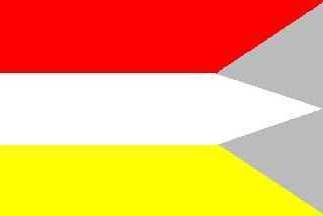 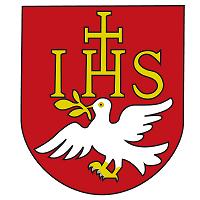 ÚvodImpulzom pre spracovanie rozvojového programu obce je programové obdobie čerpania Európskych štrukturálnych fondov na roky 2014 -2020 prostredníctvom, ktorých má obec možnosť čerpať finančné prostriedky zamerané na jednotlivé rozvojové aktivity. Program rozvoja obce (ďalej len PRO) je rozvojový dokument, ktorý sa spracováva                            na regionálnej aj miestnej úrovni v súlade so zákonom č. 309/2014 Z. z., ktorým sa mení                                                                   a dopĺňa zákon č. 539/2008 Z. z. o podpore regionálneho rozvoja. Zároveň vychádza                       z  inštrukcií novej odporúčanej metodiky, určenej na spracovanie PRO, ktorá bola vypracovaná Ministerstvom dopravy, výstavby a regionálneho rozvoja. Program rozvoja obce je strategický programový dokument, ktorý obsahuje analýzu hospodárskeho rozvoja, sociálneho rozvoja, environmentálneho rozvoja a rozvoja kultúry obce, hlavné smery jej vývoja, ustanovenie cieľov a prvoradých potrieb, t. j.: - odstraňovať alebo zmierňovať nežiaduce rozdiely v úrovni hospodárskeho rozvoja, sociálneho rozvoja a územného rozvoja regiónov a zabezpečiť trvalo udržateľný rozvoj regiónov, - zvyšovať ekonomickú výkonnosť, konkurencieschopnosť regiónov a rozvoj inovácií                                  v regiónoch pri zabezpečení trvalo udržateľného rozvoja, - zvyšovať zamestnanosť a životnú úroveň obyvateľov v regiónoch pri zabezpečení trvalo udržateľného rozvoja, - zlepšenie dopravnej a technickej vybavenosti regiónu, inžinierskych stavieb, dobudovanie kanalizácie a vodovodu, - komplexné využívanie vnútorného rozvojového potenciálu územia – prírodných, kultúrnych, materiálnych, finančných, ľudských a inštitucionálnych zdrojov, - rozvoj informatizácie a digitalizácie v regióne, - rozvoj hospodárstva a podnikateľského prostredia v regióne s cieľom zvýšiť jeho produktivitu, optimalizovať štruktúru hospodárstva, vytvárať nové pracovné miesta                           a stabilizovať ohrozené pracovné miesta, - rozvoj ľudských zdrojov vrátane zvyšovania vzdelanostnej úrovne, kvalifikácie a zlepšovania prípravy detí a mladých dospelých na trh práce, - predchádzanie sociálneho vylúčenia a zmierňovanie jeho negatívnych dôsledkov, podpora rovnosti príležitostí na trhu práce a podpora znevýhodnených komunít, - zlepšenie a rozvoj sociálnej infraštruktúry regiónu.Predkladaný dokument nadväzuje na viaceré regionálne a národné strategické dokumenty. Je vyústením úzkej spolupráce vedenia obce, miestnych obyvateľov a inštitúcií pôsobiacich v obci. Prvotná fáza spočívala v zadefinovaní si jednotlivých cieľov, harmonogramu a rozdelenia úloh medzi členov pracovnej skupiny, ktorí sa podieľali                     na príprave tohto strategického dokumentu. V druhej fáze prípravy sme uskutočnili zber údajov od obyvateľov obce a významných inštitúcií pôsobiacich na území obce. Ďalším podkladom pri tvorbe a príprave boli koncepčné materiály na miestnej úrovni (územný plán obce, rozpočet obce, ex post hodnotenie predchádzajúceho obdobia), zároveň nám ako podklad slúžili štatistické údaje z verejne dostupných zdrojov. Použitá metodológia Počas prípravnej fázy sme použili tieto metódy zapojenia verejnosti:O príprave strategického dokumentu sme informovali prostredníctvom internetovej stránky našej obce www.obecgeca.sk, ďalej na úradnej tabuli a prostredníctvom obecného rozhlasu. Uskutočnili sme prieskum verejnej mienky formou dotazníkov určených pre širokú verejnosť. Vedenie obce a miestni poslanci uskutočnili viacero rozhovorov s cieľom získania cenných podnetov a námetov, ktoré poslúžili ako jeden zo vstupných zdrojov pri definovaní strategických plánov našej obce. Ďalšou metódou pri definovaní jednotlivých strategických vízií bolo uskutočnenie brainstormingového stretnutia členov pracovnej skupiny za účasti externých expertov, v priestoroch obecného úradu, ale aj v dotknutých častiach obce. Vyústením tejto spolupráce bolo jasné zadefinovanie konkrétnych a zrealizovateľných strategických cieľov. Ďalším krokom bolo vyhodnotenie zozbieraných dotazníkov a jeho zverejnenie na internetovej stránke obce. Riadiaci tím, ktorý sa podieľal na tvorbe PRO Harmonogram procesu prípravy a tvorbyZhrnutie východiskových koncepčných dokumentov týkajúcich sa vymedzeného územiaDokument PRO 2015 – 2021  nadväzuje na tieto strategické dokumenty: Na miestnej úrovni: Program hospodárskeho a sociálneho rozvoja obce Geča (bolo uskutočnené ex-post hodnotenie tohto dokumentu a zároveň sa zapracovali nezrealizované projektové zámery do súčasného PRO)Územný plán obce GečaNa regionálnej úrovni: Program hospodárskeho a sociálneho rozvoja Košického samosprávneho kraja                        v programovacom období 2016 – 2022, (PRO Geča je v súlade s víziou Košického samosprávneho kraja, ktorou  je vzájomná spolupráca jednotlivých aktérov                                         z akademickej, podnikateľskej a verejnej obce s cieľom mobilizácie sociálneho kapitálu obyvateľov Košického kraja pri hľadaní riešení aktuálnych problémov v oblasti regionálneho rozvoja.)Stratégia rozvoja vidieka Košického samosprávneho krajaÚzemný plán VÚC Košického krajaRegionálna inovačná stratégiaPlán rozvoja a modernizácie ciest II. a III. triedy na území Košického samosprávneho kraja Koncepcia starostlivosti o tradičnú ľudovú kultúruStratégia rozvoja kultúry v Košickom samosprávnom kraji Stratégia vo vzťahu k marginalizovaným skupinám KSKEnergetická politika Košického samosprávneho krajaKoncepcia nakladania s odpadmi v Košickom krajiRozvojový plán Slovensko  - Východ Na národnej úrovni: Program rozvoja vidieka Slovenskej republiky na roky  2014 – 2020Analýza rozvojového potenciálu regiónov SR a ich územných rozdielov s priemetom na koncentráciu EŠIF v Partnerskej do SR na roky 2014 – 2020Pozičný dokument Komisie k vypracovaniu Partnerskej dohody a programov na Slovensku na roky 2014 – 2020Partnerská dohoda SR na roky 2014 – 2020Stratégia Slovenskej republiky pre integráciu Rómov do roku 2020Stratégia Európa 2020Národná stratégia regionálneho rozvoja SRStratégia rozvoja cestovného ruchu do roku 2020Národná stratégia rozvoja cyklistickej dopravy a cykloturistiky v Slovenskej republikeKoncepcia štátnej bytovej politiky do roku 2020Strategický plán rozvoja dopravnej infraštruktúry SR do roku 2020Strategický plán rozvoja a údržby  ciest II. a III. TriedyStratégia protipovodňovej ochrany do roku 2020Stratégia adaptácie SR na nepriaznivé dôsledky zmeny klímyATLAS rómskych komunít na SlovenskuAnalytická časťHistória obce	V obci Geča bola kedysi vybudovaná osada, ktorá existovala už pred tatárskym vpádom (pred rokom 1241). V roku 1255 bola vydaná nová zakladajúca listina prepošstva Jasov kráľom Belom IV. z rodu Arpádovcov na žiadosť jasovského konventu a prepošta Albrechta. V listine vymenúva majetky, ktoré dostalo do vlastníctva prepošstvo od jeho predkov a od kniežaťa Kolomana (mladší brat Bela IV.), keďže darovacie listiny konventu boli za tatárskeho vpádu zničené. V listine vymenúva zároveň aj majetky, ktoré knieža Koloman daroval prepošstvu, medzi ktorými je aj Geča. Tá bola teda darovaná jasovskému kláštoru už pred tatárskym vpádom, z čoho vyplýva, že Geča pred touto donáciou patrila k majetkom kráľovskej rodiny.Skutočnosti však nasvedčujú tomu, že už pri darovaní Geče v období pred tatárskym vpádom išlo len o darovanie čiastky pôvodnej zeme Geča a to tej čiastky, ktorá  sa                             v dokladoch od roku 1261 uvádza ako Zupča, Zupč (possessio Supch), a ktorá ležala medzi dnešnou dedinou Gečou a riekou Hornádom. Mladší kráľ Štefan V. ako patrón jasovského kláštora v listine z roku 1261 prisudzuje zem Supch, ktorú si synovia Sepus, Demeter a Gallus prisvojili, jasovskému kláštoru. V listine sa nachádza aj informácia o nariadení jágerskej kapitule (1. august 1263 kráľom Belom IV.) o uskutočnení obchádzky hraníc majetku Supch (possessio Supch), ktorý bol vrátený kláštoru naspäť od Sepusa, Demetra a Galla.  Listina sa nachádza v Rádovom archíve prepošstva v Jasove, pričom hranice tohto majetku mali byť ohraničené zo strany dediny Geča ako aj zo strany iných susedov. Držitelia vlastnej dediny Geča zabrali kláštoru ich čiastku na pôvodnej zemi Geča, ktorú museli vrátiť. Jágerská kapitula uskutočnila obchádzku hraníc dediny Župč, o čom svedčí aj hlásenie zo 17. augusta 1263, kde je uvedené, že hranice tohto majetku od susedných majetkov zvlášť od dediny Geča opatrila chotárnymi medzníkmi až po Hornád. Majetok odovzdali kláštoru bez všetkého protirečenia.  V roku 1263 sa výslovne označuje Geča ako villa. Týmto pojmom sa vtedy označovali len značne rozsiahle a zaľudnené osídlenia.	V roku 1270 pri opise chotára dediny Čane (Chon) a Vyšného Gyňova (Felgyno)                  sa uvádza hranica majetku Čane tak, že sa začínala na Hornáde, kde bola hranica Geče (Gesche). Majetok Zupč sa tu zvlášť neuvádza, ale je zahrnutý ešte do pojmu starej pôvodnej Geče. Okolo roku 1270 existujú už všetky dediny na okolí Geče, a to: Myšľa (Mysle), Čaňa (Chon), Ždaňa, (Sadan), Belža (Belse), Trstené pri Hornáde, predtým Nádasd (Nadasd), Haniska (Enyske), Vyšný aj Nižný Gyňov (Felgyno, Algunyo), Valaliky, predtým Kokšov (Kokso, Cocso) a Kokšov Bakša, presnejšie povedané Bakša pri Kokšove (Baxo). Osídlenie územia                     v okolí Geče bolo už okolo roku 1270 úplne dovŕšené.	Dedina Geča zostáva v rukách zemanov aj  naďalej počas 14. a 15. storočia. Zemania z Geče Bake a Mikuláš (synovia Demetera) už majú vo svojom vlastníctve aj susednú Nižnú Bakšu (rok 1324). Túto skutočnosť dokumentuje dohoda o čiastke zeme Ostrov, ktorá ležala v ich dedine Bakša, uzatvorená synmi Demetera z Geče a myšľanským prepoštom Petrom.                   Za portálneho súpisu (1427) existujú dve Geče a to Geche, ktorej vlastníkom je Ján z Geče                  s 8 portami a Felsewgeche (Vyšná Geča), ktorú vlastní Ladislav z Geče so 4 portami. Termín „porta“ predstavuje bránu - vstup do hospodárskej usadlosti, ktorou môže prejsť voz s konským záprahom. Porty sa sčítavali za účelom zdanenia. Ide o hospodárske budovy alebo dom, v ktorom býval gazda, sluhovia a čeľaď. Zemania z Geče získavajú do svojho vlastníctva majetky v obci Bukovec, ktoré patrili uhorskému kráľovi Žigmundovi Luxemburskému. V portálnom súpise (1427) sa uvádza,                že Bukovec patril Šebastiánovi z Geče, ktorý vlastnil 15 port. Jeho syn Juraj sa však dostal            do priazne kráľa Žigmunda a sprevádzal ho do Ríma pri slávnostnej príležitosti jeho korunovácie za cisára Svätej ríše rímskej. Mesto Košice sa snaží získať Bukovec do svojej držby z dôvodu výskytu ložísk drahých kovov, avšak synovia Šebastiána z Geče úspešne odolávajú tlaku a nakoniec sa  Bukovec stáva ich majetkom v roku 1446. Po vymretí rodu  sa vlastníkom stáva kráľ Vladislav,  ktorý ho v roku 1491 daroval mestu Košice. V 16. storočí vystupujú tiež dve dediny Geča, označované ako Nižná a Vyšná Geča alebo Veľká a Malá Geča. Prvý písomne doložený kostol bol postavený v Geči v 30. rokoch 14. storočia. V pápežských desiatkoch z rokov 1332-1337 sa obidva razy uvádza Geča (Ketha, Kecta) medzi Kokšovom - Všechsvätých (Mendescend, Mendscend) a Čaňou (Chun, Chomi). Uvedený doklad Ketha sa vzťahuje iba na Geču. Do roku 1948 bol v prevádzke mlyn a v roku 1959 bolo založené JRD.50. roky 20 storočia sú pre obec priemyselne prínosné. Obyvatelia obce sa začínajú zamestnávať v priemysle. Bohaté ložiská štrku a piesku využíva miestny závod na ťažbu a spracovanie dodnes. Výstavbou závodu Prefa (60. roky), ktorý vyrába betonárske výrobky z materiálov z miestnych ložísk štrku sa priemysel naďalej rozvíja. Obec Geča a Župča patrili do Abovsko-Turnianskej župy do roku 1918 , od roku 1918 do roku 1960 pod okres Košice v Košickom kraji a neskôr do okresu Košice - vidiek                                         vo Východoslovenskom kraji. Od 1.7.1996 patrí obec Geča pod Košický kraj a okres                Košice - okolie podľa nového územného členenia. Vymedzenie územia obceKatastrálne územie obce Geča sa nachádza v  Košickom kraji (rozloha 6752 km²),  ktorý je štvrtým najväčším samosprávnym krajom SR. Tento kraj sa rozprestiera                                                        na juhovýchode SR a zaberá 13,8 % jej územia. Na juhu hraničí s Maďarskom, na východe                s Ukrajinou, na severe s Prešovským a na západe s Banskobystrickým krajom. Obec s rozlohou 548 ha patrí do okresu Košice – okolie (rozloha 1 541 km²), ktorý               je druhým najväčším okresom na Slovensku. Okres Košice – okolie sa nachádza                                            na juhovýchode Slovenska a susedí s 9 okresmi. Okrem iného susedí so všetkými štyrmi okresmi mesta Košice, ktoré obklopuje. Na juhu hraničí s Maďarskom. Okres Košice – okolie sa rozprestiera v údoliach riek Hornád, Torysa a Bodva. Na jeho území, ktoré sa rozkladá                      v Košickej kotline a na Moldavskej nížine, zasahuje zo severozápadu Slovenské Rudohorie                 a z juhozápadu chránená krajinná oblasť Slovenský kras. Východnú panorámu lemuje Slanské pohorie. Lesy pokrývajú 2/5 územia. Obec Geča je situovaná v juhovýchodnej časti Košickej kotliny na terasovej plošine Hornádu. Stred obce sa nachádza v nadmorskej výške 184 m, najvyššie miesto v obci lokalita na Gečanským brehu 195 m nad morom. Najnižšie miesto 174  m n. m.  pri Moľve. Takmer celý chotár Geča je odlesnený, vo všeobecnosti je terén rovinatý, v severojužnom smere                    cez stred obce je mierny výškový zlom.  Geča z južnej strany susedí s katastrálnym územím obce Valaliky a katastrálnym územím obce Kokšov – Bakša, zo západnej strany                                                     s katastrálnym územím obce Haniska. V užšom rámci tvoria obce Geča, Valaliky a Čaňa aglomerovanú územnú jednotku.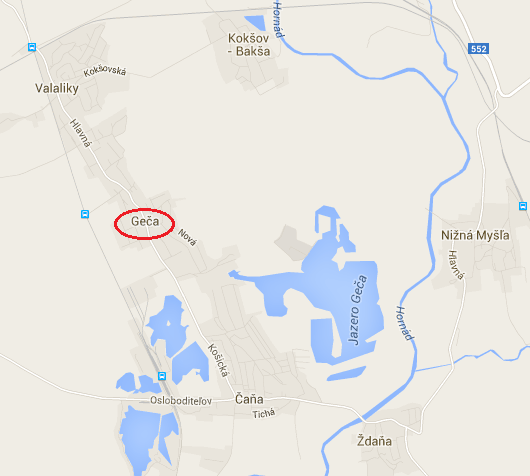 Graficky znázornená poloha obce Geča Prírodné podmienky Klimatické podmienky ovplyvňuje charakter podnebia. Klíma v regióne je teplá, suchá, kotlinová, kontinentálna. Za posledné roky sa mierne zvýšila priemerná teplota. Územie obce Geča patrí do nížinnej, mierne teplej, mierne suchej oblasti. Obec leží v južnej časti Košickej kotliny na terasovej plošine Hornádu. Chotár                        je odlesnený, ktorý tvoria treťohorné riečne usadeniny s mierne členeným reliéfom. Pôda                        je menej vystavená vodnej a veternej erózii. Má hnedozemné a nivné pôdy v západnej časti ležiacich na terasovitej plošine na východe zavažujúcej sa až ku nive popri koryte Hornádu. Podnebné a nadmorské podmienky sú vhodné pre poľnohospodársku činnosť. 	Druhová rozmanitosť rastlín a živočíchov v jednotlivých lokalitách daného územia                  je pestrá. Vyskytujú sa tu bežné aj chránené druhy rastlín a živočíchov viazané na lesné a lúčne ekosystémy. Na území obce sa nevyskytujú lesy, ani trvalé trávne porasty                                                           a súvislejšie plochy pasienkov a lúk.  V celom katastrálnom území obce sa nachádzajú rozsiahle parcely ornej pôdy                   bez výraznej drevinovej sprievodnej zelene. Zvyšná sprievodná zeleň je zložená z bylinnej zložky. Vplyvom intenzívnej poľnohospodárskej veľkovýroby sa vegetácia na ornej pôde výrazne zmenila najmä aplikáciou priemyselných hnojív a herbicídov. Následkom vplyvu                                     je ochudobnenie vegetácie zastúpenej burinami, inými divo rastúcimi bylinami a sprievodnej zelene v krovitej forme. Hospodárske zásahy pôsobia na ornú pôdu, zároveň na tamojší biotyp veľmi negatívne a spôsobujú zníženie ekologickej hodnoty ornej pôdy. Vinice sa                  na predmetnom území už nenachádzajú. Obcou tečie potok z miestnej časti Pažic, ktorý sa vlieva do jazera Geča. Po regulácii rieky Hornád obcou nepreteká žiadna rieka, avšak nachádzajú sa tu dve jazerá a taktiež geotermálne pramene. Kedysi cez obec pretekal tok Myslavka. Jeho koryto je v súčasnej dobe bez vody. Územie obce Geča čiastočne zasahuje do priestorov Čanianských jazier. Podľa vyjadrenia Obvodného banského úradu v Košiciach zo dňa 31.03.2014 nepatrí obec Geča do evidencie chránených ložiskových území. Demografické údaje Úroveň sociálneho rozvoja charakterizuje niekoľko ukazovateľov, medzi ktoré patrí              aj demografická situácia a zloženie obyvateľstva. Štruktúry obyvateľstva sú výsledkom základných demografických procesov reprodukcie, či už prirodzených (pôrodnosť, úmrtnosť) alebo mechanických (sťahovanie) a sú statickými charakteristikami populácie. Predstavujú základné fakty na podporu rozhodovania v súvislosti s rozvojom ľudskej spoločnosti.                                 Je dôležité vymedziť demografické trendy a v rámci nich aj náboženskú, národnostnú                       a vzdelanostnú štruktúru obyvateľstva. K základným demografickým ukazovateľom patrí                   aj dynamika obyvateľstva, ktorá sa vyjadruje prirodzeným a migračným pohybom.                                             Pri pohľade na prirodzený prírastok vidieť, že výsledok v obci má kladné hodnoty v sledovanom období, čo znamená, že natalita prevažuje nad mortalitou. Tabuľka č. 1 uvádza vývoj počtu obyvateľov za posledných 9 rokov. V sledovanom obdobím (2007 – 2015) sa počet obyvateľov mierne menil, v roku 2009 obec zaznamenala pokles počtu obyvateľov. V ďalšom období už demografická krivka vykazuje rastúci trend. V súčasnosti je celkový počet obyvateľov v obci je 1641 (rok 2015).Tabuľka 1 Vývoj počtu obyvateľov v obci v období od  2007 do  2015 Zdroj: obec, vlastné spracovanieŠtruktúra obyvateľstva podľa veku a pohlavia Dôležitou charakteristikou ľudských zdrojov je veková štruktúra obyvateľstva v kategóriách predproduktívny (0-14 rokov), produktívny (15-65) a poproduktívny vek                (65 a viac). Veková štruktúra je základným ukazovateľom pre posúdenie budúceho vývoja populácie. Z hľadiska vekovej štruktúry obyvateľstva najväčší podiel pripadá na obyvateľov            v produktívnom veku, konkrétne, 1220 obyvateľov. Uvedené údaje dokumentuje tabuľka č. 2 a graf. Tabuľka 2 Veková štruktúra obyvateľstvaZdroj: obec, vlastné spracovanieŠtruktúra obyvateľstva podľa národnosti Podľa výsledkov sčítania môžeme obyvateľstvo hodnotiť aj z hľadiska národnostnej            a religióznej štruktúry. Obyvateľstvo v obci Geča je z hľadiska národnostnej skladby                                             v podstate homogénne. Väčšina obyvateľov sa hlási svojou príslušnosťou k slovenskému národu, t. j. 1635 obyvateľov, čo predstavuje 99,64 % z celkového počtu. Malé percento obyvateľov je maďarskej, rusínskej a nemeckej národnosti, čo predstavuje len 0,36 % z celkového počtu.Tabuľka 3 Národnostná štruktúra obyvateľov Zdroj: obec, vlastné spracovanieŠtruktúra obyvateľstva podľa náboženstvaZ hľadiska náboženského vyznania je štruktúra obyvateľstva rôznorodá. Z uvedených údajov vyplýva, že dominantným náboženstvom v obci je rímskokatolícke vierovyznanie, nakoľko až 87,08 % obyvateľov sa hlási k tomuto náboženstvu. Tabuľka 4 Náboženská štruktúra obyvateľstvaZdroj: Štatistický úrad Slovenskej republikyŠtruktúra obyvateľstva podľa vzdelania Úroveň vzdelanosti populácie sa v súčasnej etape socioekonomického rozvoja stáva jedným z predpokladov, ktoré významným spôsobom vplývajú na celkovú rozvoja schopnosť územia. Vzdelanie je jednou z možností, ako si na pracovnom trhu zaistiť lepšie pracovné príjmy, nižšiu možnosť straty zamestnania alebo nižšiu mieru ohrozenia dlhodobou nezamestnanosťou. Zastúpenie skupiny obyvateľov s ukončeným stredným odborným vzdelaním dosahuje 10,75 %, pričom je potrebné prihliadnuť na skutočnosť,  že až pri 77,71 % obyvateľov nie je známe najvyššie dosiahnuté vzdelanie. Zastúpenie obyvateľov                                             s vysokoškolským vzdelaním dosahuje len 4,8 % z počtu obyvateľov. Tabuľka 5 Vzdelanostná štruktúra obyvateľstvaZdroj: obec, vlastné spracovanieEkonomická aktivita obyvateľstva Jednou zo základných sociálno-ekonomických klasifikácií triedenia obyvateľstva                   je ekonomická aktivita. Z tohto hľadiska možno obyvateľstvo rozdeliť na ekonomicky aktívne a neaktívne. Medzi demografické ukazovatele zaraďujeme aj zamestnanosť obyvateľstva.               Na základe zmapovania zamestnanosti vieme usúdiť, koľko obyvateľov v obci je ekonomicky aktívnych, koľko obyvateľov sa nachádza na materskej dovolenke, koľko je dôchodcov                     a koľko sa nachádza v obci nezamestnaných obyvateľov. V nasledujúcej tabuľke č. 6                         je uvedená ekonomická aktivita obyvateľstva.Tabuľka 6 Ekonomická štruktúra obyvateľstvaZdroj: Štatistický úrad Slovenskej republikyBytová štruktúra Prevažná väčšina obyvateľov obce Geča bývajú v tradičných rodinných domoch.       Počet trvalo obývaných rodinných domov je 439, pričom neobývaných je 11. Rodinné domy                     sú v dobrom stave. Tabuľka 7 Stav domového fondu obyvateľov v obci Zdroj: obec, vlastné spracovanie InfraštruktúraSociálna infraštruktúra Sociálnu infraštruktúru a občiansku vybavenosť v obci charakterizujú zariadenia                   z oblasti kultúry a administratívy, športové zariadenia, školské a sociálne zariadenia. Úroveň občianskej vybavenosti je ovplyvňovaná charakterom obce, veľkosťou obce, počtom jej obyvateľov a návštevníkov, ich potrebami a predovšetkým polohou obce, keďže                           sa nachádza v blízkosti mesta Košice. Nasledujúca tabuľka uvádza občiansku vybavenosť                  v obci, kde možno vidieť, čo sa v obci Geča nachádza a čo absentuje.V obci Geča sa z administratívnych budov nachádza obecný úrad, v ktorom je k dispozícií obyvateľom pošta. V budove obecného úradu sa nachádza sála kultúrneho domu, kde sa uskutočňujú rôzne kultúrne a spoločenské podujatia pre širokú verejnosť. Tieto spoločenské akcie organizuje a pripravuje obecný úrad spolu s miestnymi aktérmi a ostatnými organizovanými skupinami obyvateľov. Obecný cintorín je situovaný v juhovýchodnej časti obce.Zdravotnícke a sociálne zariadeniaV obci sa nenachádza zdravotnícke stredisko. Občania navštevujú zdravotné stredisko v obci Valaliky, prípadne rôzne ambulancie v meste Košice. Na rovnakej úrovni je to aj v rámci sociálnych služieb, ktorých rozvoj je podmienený blízkosťou mesta Košice, veľkosťou obce a počtom obyvateľom. Sociálne služby vyhľadávajú obyvatelia (najmä seniori) v meste Košice.Školské zariadenia V obci sa nachádza len materská škola, ktorú navštevujú deti v predškolskom veku. Iné vzdelávacie centrá v obci absentujú. Školopovinné deti majú možnosť navštevovať základnú školu v obci Valaliky a Čaňa, resp. v Košiciach.  Športové zariadenia V rámci športového vyžitia majú obyvatelia a návštevníci obce možnosť využívať športové ihrisko. Aj napriek tomu v Geči absentuje multifunkčná športová plocha, ktorá by poskytovala priestor na rôzne športové aktivity, kde by sa pravidelne organizovali športové podujatia, ktoré sú zamerané nielen pre deti a mládež, ale aj pre dospelých a starších obyvateľov.SlužbyZ hľadiska obchodných služieb je v obci viac maloobchodných zariadení. Nachádza                 sa tu niekoľko predajní s rozličným tovarom, pohostinstvo a kvetinárstvo. Vzdialenosť obce             od krajského mesta Košice, ktoré je metropolou východného Slovenska, je približne 12 km. Vzhľadom na bezprostrednú blízkosť mesta, majú občania možnosť využívať rôzne chýbajúce služby práve v Košiciach (zdravotnícke a služby sociálnej starostlivosti, zároveň široký výber stredných a vysokých škôl, širšia ponuka voľných pracovných miest). Košice sú významným dopravným uzlom cestnej, železničnej aj leteckej dopravy. V blízkosti je medzinárodné letisko. Kultúrne pamiatkyZaujímavosťou v obci Geča sú jej historické pamiatky, konkrétne: -  Kaštieľ s rímskokatolíckym kostolom Narodenia Panny Márie v neskorobarokovom štýle. Kaštieľ pochádza zo 17. storočia a nachádza sa v strede obce. V roku 1750 bol upravený                 a prispôsobený novému účelu. Budova bola viackrát upravovaná.  Nájdeme tu nástenné maľby z roku 1760 a 1945 (maľba predstavujúca Korunovanie Panny Márie od A.I. Trtinu, maľby od J. Smolku namaľované na pôvodných rokokových Trtinových kompozíciách).- Kostolík ("koscelek" ) nachádzajúci sa na miernom vŕšku v rámci plochy obecbého cintorína. Kostolík vykazujúci prvky románskeho štýlu je riešený ako polkruhová apsida, ktorá smeruje na východ. V 19.storočí bola zo severnej strany vŕšku zboku do terénu pristavaná krypta statkárskej rodiny Laszló. Na streche je vežička so zvonom. -  Zemianska kúria s malým parčíkom, ktorá je z  18. storočia. Nachádza sa  v južnej časti obce.  Ide o stavbu v klasicistickom štýle pozdĺžneho pôdorysu s predstavenou päťpoľovou arkádovou chodbou. Na hlavnej fasáde sa nachádza stredný rizalit zakončený trojhranným štítom v tvare srdca v hornej časti s krížom. Na oknách sú pásové šambrány a nadokenná rastlinná ornamentika, ktorá sa vyskytuje aj po bokoch okien s motívom viniča s hroznom. V roku 1999 pri rekonštrukcii boli tieto vzácne pôvodne prvky zničené. Analytická časť – SWOT analýzaStrategická časťKapitola je zameraná na stratégiu rozvoja obce pri zohľadnení jej vnútorných špecifík. Určuje hlavné ciele a priority rozvoja obce pri rešpektovaní princípov regionálnej politiky                     v záujme dosiahnutia vyváženého udržateľného rozvoja územia. Strategická časť Programu rozvoja obce Geča na roky 2015 – 2021 priamo nadväzuje                          na analytickú časť, ktorá cez popísané oblasti predstavuje komplexnú analýzu obce. Predkladaná časť PRO sa zameriava na stratégiu rozvoja obce Geča, so zohľadnením dostupných dát (štatistický úrad, výstupy z dotazníkov), ale aj relevantných informácií získaných od miestnych aktérov, cez tzv. mäkké dáta (očakávania obyvateľov samosprávy). Vychádzajúc zo skúseností a relevantnej dokumentácie, ktorá stojí za vytvorením PRO každej obce, je pre definovanie  obecnej rozvojovej stratégie nevyhnutné pochopiť aj prognostické varianty rozvoja územných celkov vyššej úrovne. Tie je potrebné zapracovať nielen z hľadiska strednodobého, ale aj dlhodobého horizontu. Tieto východiská prognózy budúceho vývoja sú prezentované v strategických dokumentoch národnej a nadnárodnej úrovne. Najvyšší dokument predstavuje Stratégia Európa 2020, ktorá sa premieta aj do opatrení regionálnej politiky, podporujúcich rozvoj jednotlivých regiónov Slovenska. Ide o víziu európskeho sociálneho trhového hospodárstva v 21. storočí, definuje ciele, ktoré sa majú do roku 2020 naplniť pričom pre jednotlivé ciele stanovuje  ukazovatele na ich hodnotenie. Základom tejto stratégie sú tri vzájomne sa doplňujúce priority, ktoré je možné preniesť aj na lokálnu úroveň – úroveň obcí: 1.  Inteligentný rast – vytvorenie hospodárstva založeného na znalostiach a inovácii, 2. Udržateľný rast – podpora ekologickejšieho a konkurencieschopnejšieho hospodárstva, ktoré efektívne využíva zdroje, 3. Inkluzívny rast – podpora hospodárstva s vysokou mierou zamestnanosti, ktoré zabezpečí sociálnu a územnú súdržnosť. Pri spracovaní Strategickej časti PRO obce Geča boli v plnej miere akceptované najvýznamnejšie rozvojové dokumenty týkajúce sa územia obce – Partnerská dohoda Slovenskej republiky na roky 2014-2020, ako aj s Národná stratégia regionálneho rozvoja SR (schválený uznesením Vlády SR č. 222 zo 14. mája 2014), Program hospodárskeho                                        a sociálneho rozvoja Košického samosprávneho kraja, Územný plán Košického samosprávneho kraja, pričom kľúčovým dokumentom vymedzujúcim rámec strategickej časti je zákon  č. 539/2008 Z. z. o podpore regionálneho rozvoja:Zákon č. 539/2008 Z. z. o podpore regionálneho rozvoja definuje Program rozvoja obce nasledovne v § 8: Program rozvoja obce (1) Program rozvoja obce je strednodobý rozvojový dokument, ktorý je vypracovaný v súlade s cieľmi a prioritami ustanovenými v národnej stratégii a zohľadňuje ciele a priority ustanovené v programe rozvoja vyššieho územného celku, na území ktorého sa obec nachádza, a je vypracovaný podľa záväznej časti územnoplánovacej dokumentácie obce.(2) Vypracovanie programu rozvoja obce zabezpečuje obec pri uplatnení partnerstva.(3) Program rozvoja obce vytvorený v rámci partnerstva pozostáva za) analytickej časti, ktorá obsahuje komplexné hodnotenie a analýzu východiskovej situácie obce, odhad jej budúceho vývoja, možné riziká a ohrozenia vo väzbe na   existujúce stratégie a koncepcie a využívanie vnútorného potenciálu územia, jeho limitov a rozvoja, definovanie podmienok udržateľného rozvoja obce,b) strategickej časti, ktorá obsahuje stratégiu rozvoja obce pri zohľadnení jej vnútorných špecifík a určí hlavné smery, priority a ciele rozvoja obce rešpektovaním princípov regionálnej politiky s cieľom dosiahnutia vyváženého udržateľného rozvoja územia,c) programovej časti, ktorá obsahuje najmä zoznam opatrení a aktivít na zabezpečenie realizácie programu rozvoja obce,d) realizačnej časti, ktorá je zameraná na popis postupov inštitucionálneho zabezpečenia formou partnerstva a organizačné zabezpečenie realizácie programu rozvoja obce, systém monitorovania a hodnotenia plnenia programu rozvoja obce s ustanovením merateľných ukazovateľov, vecný a časový harmonogram realizácie programu rozvoja obce formou akčných plánov,e) finančnej časti, ktorá obsahuje finančné zabezpečenie jednotlivých opatrení a aktivít, inštitucionálnej a organizačnej stránky realizácie programu rozvoja obce.(4) Aktualizácia programu rozvoja obce sa vypracúva podľa potreby.(5) Program rozvoja obce a jeho aktualizáciu schvaľuje obecné zastupiteľstvo.(6) Schválenie programu rozvoja obce a príslušnej územnoplánovacej dokumentácie, ak jej spracovanie vyžaduje osobitný predpis,  je podmienkou na predloženie žiadosti obce                              o poskytnutie dotácie zo štátneho rozpočtu a z doplnkových zdrojov podľa § 4 ods. 2.Pôsobnosť obcí pri podpore regionálneho rozvoja zákon č. 539/2008 Z. z. o podpore regionálneho rozvoja definuje nasledovne v § 12. Obec vo svojej pôsobnosti na účely podpory regionálneho rozvoja:a) analyzuje a hodnotí úroveň rozvoja svojho územia a jeho častí, zabezpečuje jeho trvalo udržateľný hospodársky rozvoj, sociálny rozvoj a územný rozvoj,b) zabezpečuje a koordinuje vypracovanie a realizáciu programu rozvoja obce alebo spoločného programu rozvoja obcí, pravidelne ho monitoruje a každoročne do 31. mája zasiela príslušnému vyššiemu územnému celku správu o jeho plnení a zabezpečuje súlad programu rozvoja obce alebo spoločného programu rozvoja obcí s územnoplánovacou dokumentáciou, ak jej spracovanie vyžaduje osobitný predpis,c) spolupracuje s vyšším územným celkom, na území ktorého sa obec nachádza, na príprave                          a realizácii programu rozvoja vyššieho územného celku a na účely evidencie poskytuje vyššiemu územnému celku program rozvoja obce,d) podieľa sa na plnení úloh, ktoré súvisia so zameraním podpory regionálneho rozvoja podľa  § 3, v spolupráci s ministerstvom a ostatnými sociálno-ekonomickými partnermi, ktorí sa nachádzajú na území obce,e) vytvára podmienky na vznik a rozvoj územnej spolupráce a partnerstiev,f) spolupracuje s ďalšími obcami, regiónmi a územnými celkami alebo s orgánmi iných štátov, ktoré plnia funkcie územnej samosprávy,g) podporuje rozvoj podnikateľských aktivít potrebných na rozvoj obce.Súčasťou predloženej strategickej časti dokumentu je strategická vízia, formulácia a návrh stratégie rozvoja a  formulácia cieľov v hospodárskej, sociálnej a environmentálnej oblasti.Strategická vízia a strategický cieľ obce Vízia predstavuje očakávaný stav, ktorý má obec zo strednodobého hľadiska dosiahnuť. Definuje rámec pre vymedzenie strategických cieľov a priorít na obdobie budúcich 7 rokov pričom popisuje aj postupy na ich dosiahnutie. Vízia obce Geča predstavuje opis ideálneho stavu, ktorý si obyvatelia obce prajú dosiahnuť a aktívnym systematickým prístupom sa chcú blížiť k jej naplneniu. Na základe komplexnej analýzy východiskového (súčasného) stavu obce, súboru kvalitatívnych a kvantitatívnych dát, analýzy silných a slabých stránok územia a identifikácii hlavných faktorov smerujúcich k rozvoju územia, pochopením väzieb územia a zohľadnením faktorov podporujúcich rast resp. rozvoj územia a na základe funkcií, ktoré obec v súčasnosti plní je  strategická vízia obce Geča formulovaná nasledovne: „Obec Geča  je zdravou obcou - miestom s kvalitným prostredím pre život, pričom využíva svoje danosti na prospech trvalo udržateľného hospodárskeho, sociálneho a územného rozvoja a je sebavedomým členom Košického samosprávneho kraja.“Naplnenie vízie vychádza z predpokladu naplnenia strategického cieľa obce, ktorý je možno zadefinovať nasledovne:  „Aktívnym cieľovo orientovaným prístupom na základe využitia vnútorného potenciálu obce a všetkých možností jej rozvoja neustále zvyšovať kvalitu života obyvateľov, tak aby sa obec stala atraktívnym a zdravým prostredím pri rešpektovaní princípov trvalo udržateľného rozvoja obce“.Stratégia rozvoja Zámerom tejto časti programu je zadefinovať  priority a opatrenia, ktoré s určitosťou povedú priamo k naplneniu stanovenej vízie, pričom tieto priority a návrhy nemusia spadať len do kompetencie obce. V tejto časti je dôležité ich explicitne vymedziť a pomenovať tak, aby ich bolo možné zapracovať do plánu plnenia. Pri opatreniach, ktoré nie sú priamo v kompetencii obce, je dôležité aby boli presne sformulované do takej podoby, v akej                   ich obec bude môcť začleniť do vyšších strategických zámerov napr. samosprávneho kraja.  	Stratégia rozvoja obce Geča vychádza z aktualizovanej Národnej stratégie regionálneho rozvoja Slovenskej republiky a nadväzuje na  Priority a ciele stratégie rozvoja Košického kraja, kde sa uvádza, že „Košický kraj je ostatný vidiecky, pomaly rastúci región SR, s dlhodobou vysokou mierou nezamestnanosti, vysokým stupňom pripravenosti na inovácie, priemerne atraktívny a konkurencieschopný, ale rozvíjajúci sa a konvergujúci mimo centra rozvojových aktivít EÚ a s možnosťou cezhraničnej spolupráce s Maďarskou republikou a Ukrajinou“.	Naplnenie dlhodobej vízie a dosiahnutie strategického cieľa národnej stratégie                    je rozložené do piatich prioritných oblastí, ktoré by sa mali stať jej základnými piliermi realizácie. Základné prioritné oblasti sú vymedzené nasledovne:Prioritná oblasť 1 : Veda, výskum a inovácie Prioritná oblasť 2 : Ľudské zdroje Prioritná oblasť 3 : Zamestnanosť Prioritná oblasť 4 : Konkurencieschopnosť, rast a podnikateľské prostredie Prioritná oblasť 5 : Životné prostredie - zmeny klímy, obnoviteľné energetické zdroje	Vyššie uvádzané  prioritné oblasti Národnej stratégie regionálneho rozvoja (zároveň  5 prioritných oblastí KSK)  je premietnutých do navrhovaných priorít v stratégii rozvoja obce, pričom sú prispôsobené podmienkam obecnej samosprávy tak, že PO 1, 3, 4 z Národnej stratégie RR sú v PRO zjednotené do Prioritnej oblasti Hospodárska politika, PO 2 predstavuje v PRO Prioritnú oblasť Sociálna politika a PO 5 predstavuje oblasť Environmentálna politika. Pre naplnenie definovanej vízie si obec Geča stanovila tri hlavné rozvojové oblasti a v rámci nich nasledovné priority:Hospodárska oblasť - táto prioritná oblasť pozostáva zo štyroch priorít: technická infraštruktúra (dobudovanie základnej technickej infraštruktúry - vodovod, kanalizácia, verejné osvetlenie, kamerový systém),dopravná infraštruktúra (rekonštrukcia a dobudovanie miestnych cestných komunikácií, rekonštrukcia a dobudovanie chodníkov  príp.  cyklochodníkov), podnikateľské prostredie a cestovný ruch (podpora podnikania v obci, podpora SHR, podpora miestnych SZČO, partnerská spolupráca s inými subjektami (spolupráca s okolitými obcami, cezhraničná spolupráca, spolupráca s miestnymi podnikateľmi a možnými investormi, napríklad v oblasti cestovného ruchu ). Sociálna oblasť - prioritná oblasť pozostávajúca zo štyroch rozvojových priorít: zamestnanosť a sociálna inklúzia (zníženie sociálnej izolácie MRK - integrácia MRK do života v obci, zvýšenie vzdelanostnej úrovne MRK, zapojenie terénnych pracovníkov do podpory integrácie MRK, zníženie vysokej miery v nezamestnanosti využívaním zdrojov  EF na podporu rozvoja zamestnanosti a zapájaním  sa do programov zvýšenia zamestnanosti),bývanie a občianska vybavenosť (podpora výstavby nových rodinných domov  a bytovej výstavby pre sociálne slabšie rodiny, podpora budovania príp. rekonštrukcie zariadení občianskej vybavenosti, podpora sociálnych služieb v obci),školstvo, kultúra a šport (výstavba príp. rekonštrukcia, kultúrnych                                                 a športových zariadení – detské ihrisko, multifunkčné ihrisko, vytvorenie oddychových zón pre deti a mládež, mladé rodiny, matky na materskej dovolenke, dôchodcov, podpora kultúrnych a športových podujatí v obci, rekonštrukcia kaštieľa),obecné (verejné) priestory a služby (rekonštrukcia a údržba verejných priestranstiev, zlepšovanie služieb obce smerom k obyvateľom a pod.).Environmentálna oblasť  - tretia prioritná oblasť pozostáva z troch rozvojových priorít:ochrana životného prostredia a majetku (boj proti čiernym skládkam napríklad aj zavedením kamerového systému a fotopascí),odpadové hospodárstvo (skvalitňovanie triedeného zberu odpadov, dobudovanie kanalizácie, vybudovanie zberného dvora),protipovodňové opatrenia (budovanie protipovodňových opatrení v podobe rigolov a regulácie miestneho potoka, riešenia problematiky s podzemnými vodami).	Cez vyššie uvádzané definovanie priorít, ktoré sú následne v programovej časti dokumentu rozpracované do jednotlivých opatrení, tie zas do projektov, ktoré sú tvorené konkrétnymi aktivitami, bude obec napĺňať zadefinovanú strategickú víziu rozvoja. Naplnenie strategického cieľa obce sa dosiahne cez naplnenie uvedených cieľov a k nim priradených opatrení:Hierarchia rozvojových cieľovProgramová časť	Programová časť PRO vychádza zo strategickej časti a priamo nadväzuje na opatrenia vedúce k naplneniu stratégie rozvoja. Programová časť rozčleňuje opatrenia na čiastkové projekty a tie sú zas členené na konkrétne aktivity, ktorých realizácia povedie k naplneniu cieľov jednotlivých projektov. 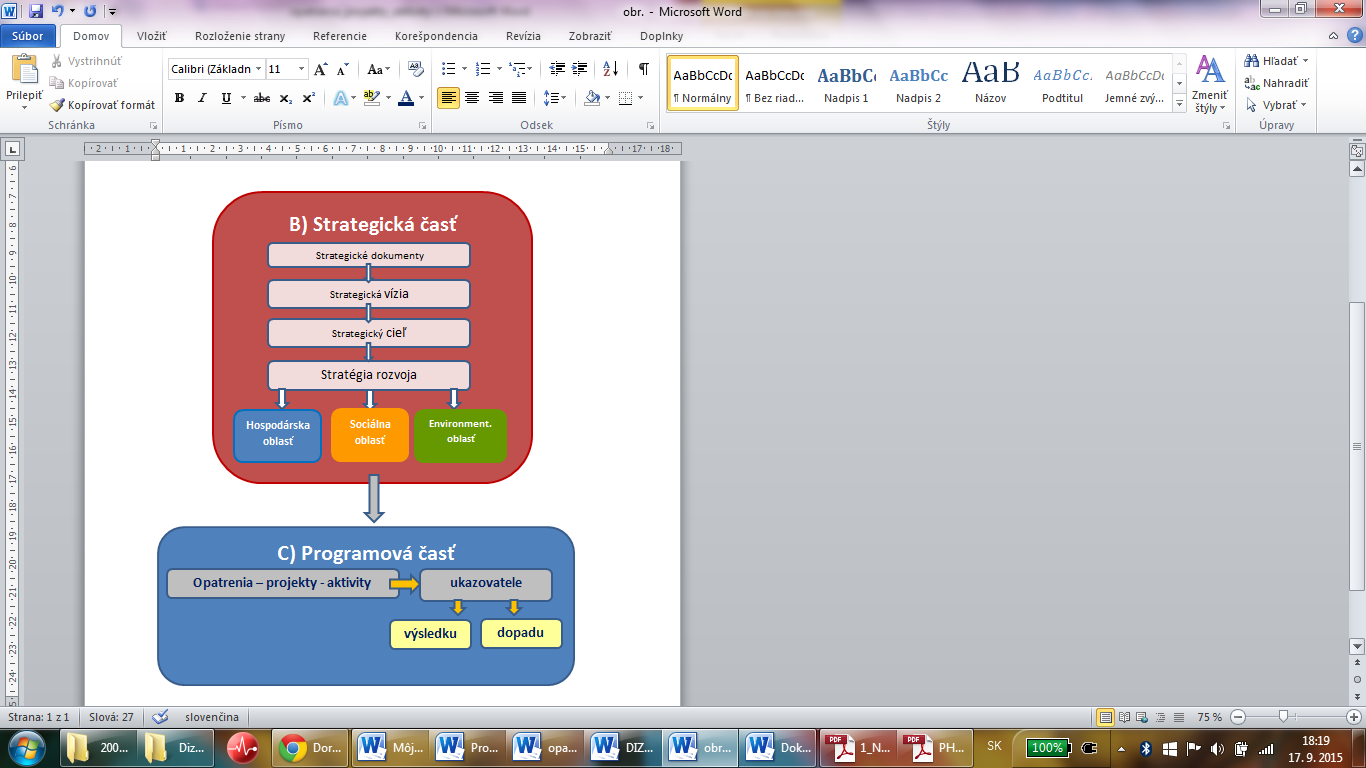 	Pre každú z troch prioritných oblastí stratégie rozvoja bol vypracovaný súbor opatrení vedúcich k naplneniu cieľa prioritnej oblasti prostredníctvom projektov, pričom najnižšia úroveň je reprezentovaná úrovňou aktivít. Predložená programová časť sa zameriava na:- opatrenia dekomponované na projekty, ktorých plnenie je zabezpečené prostredníctvom konkrétnych aktivít, - súbor ukazovateľov - výsledku a dopadu s uvedením východiskovej a cieľovej hodnoty. 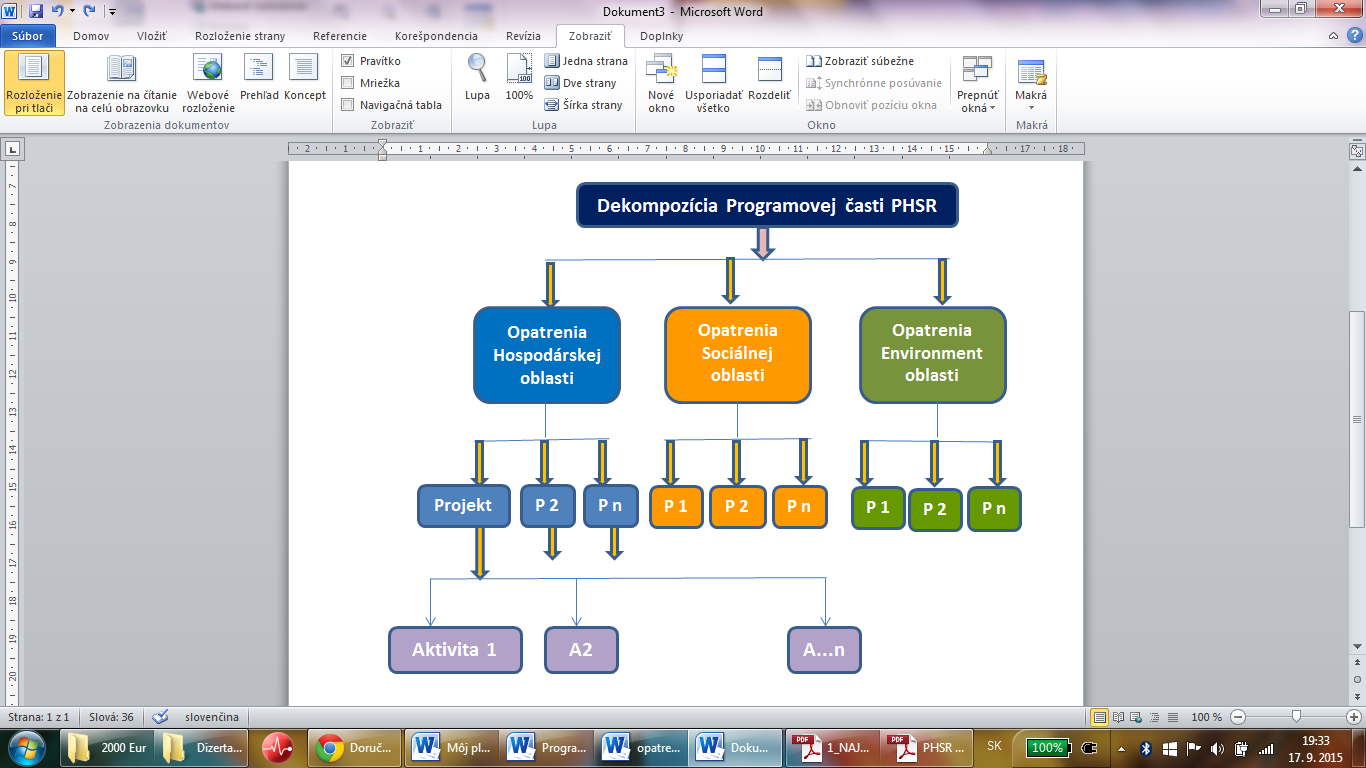 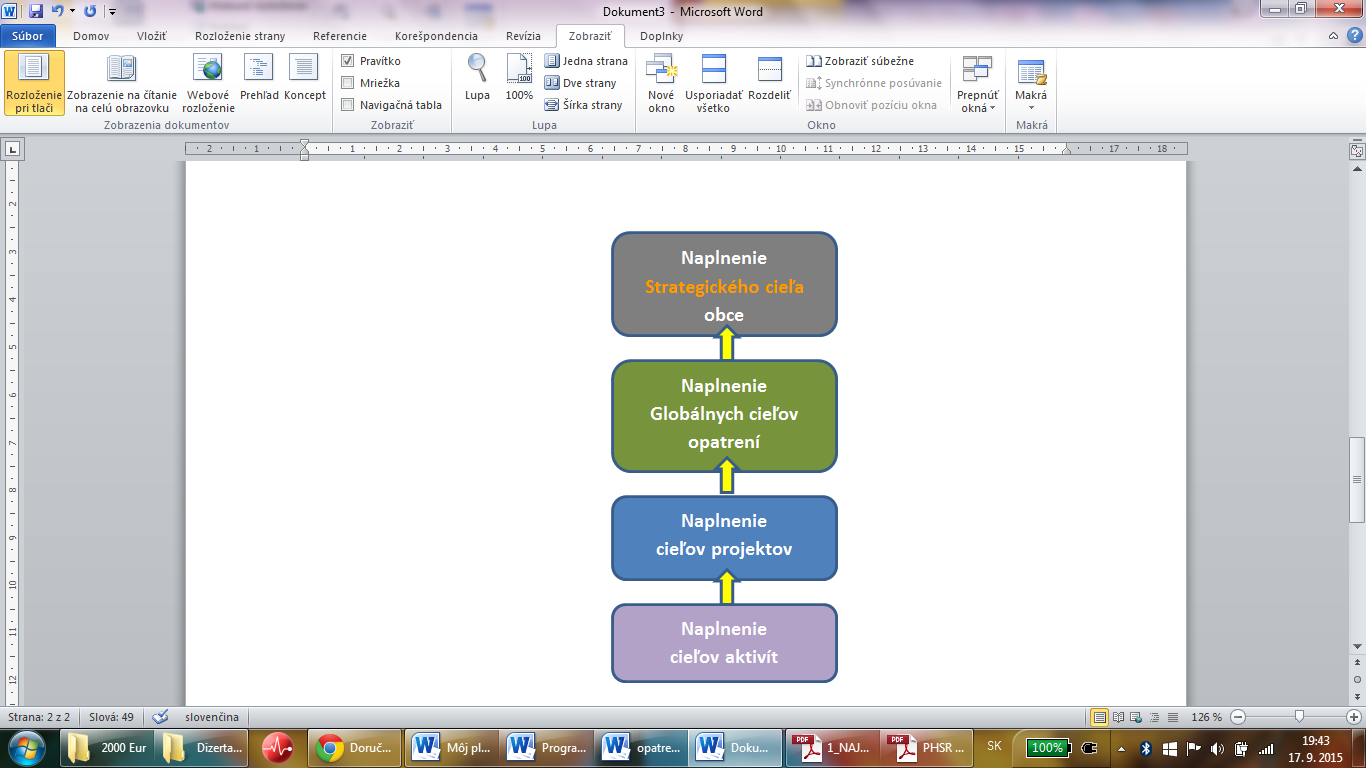 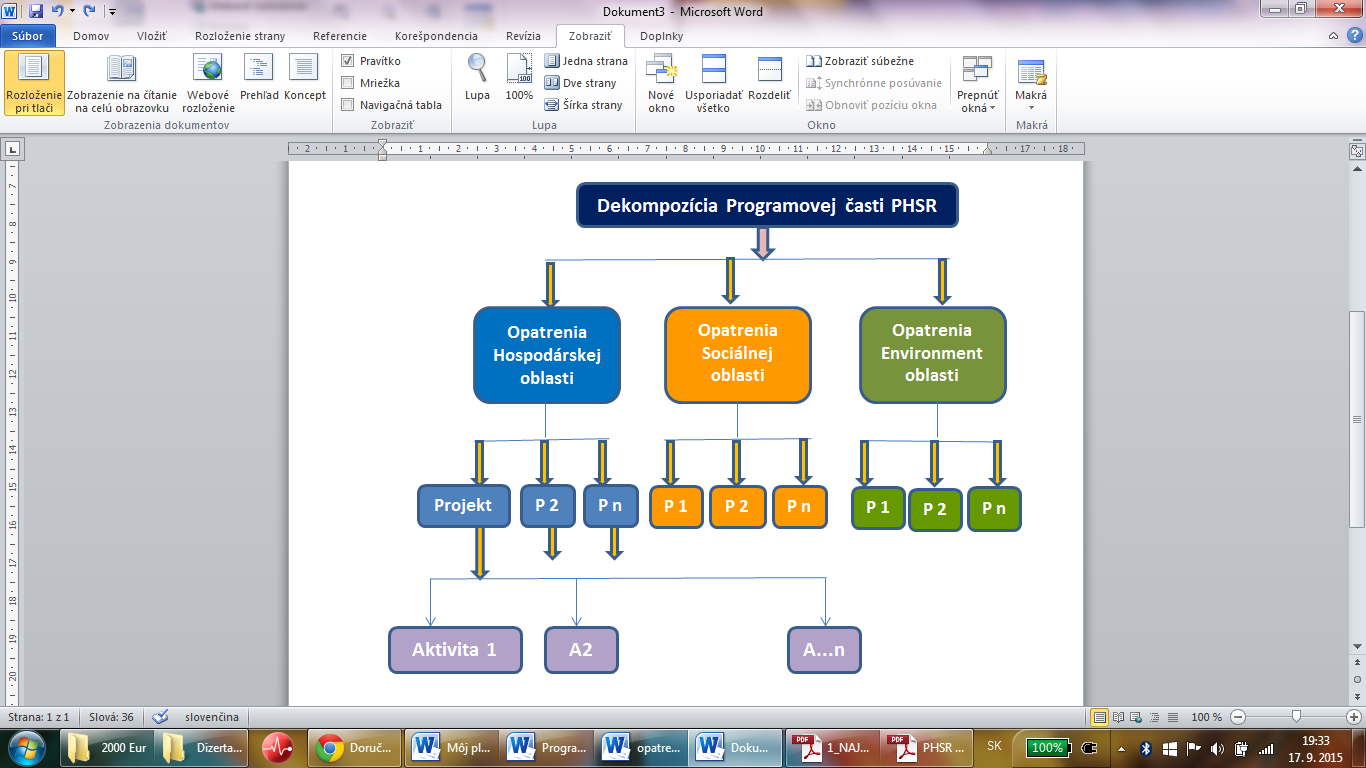 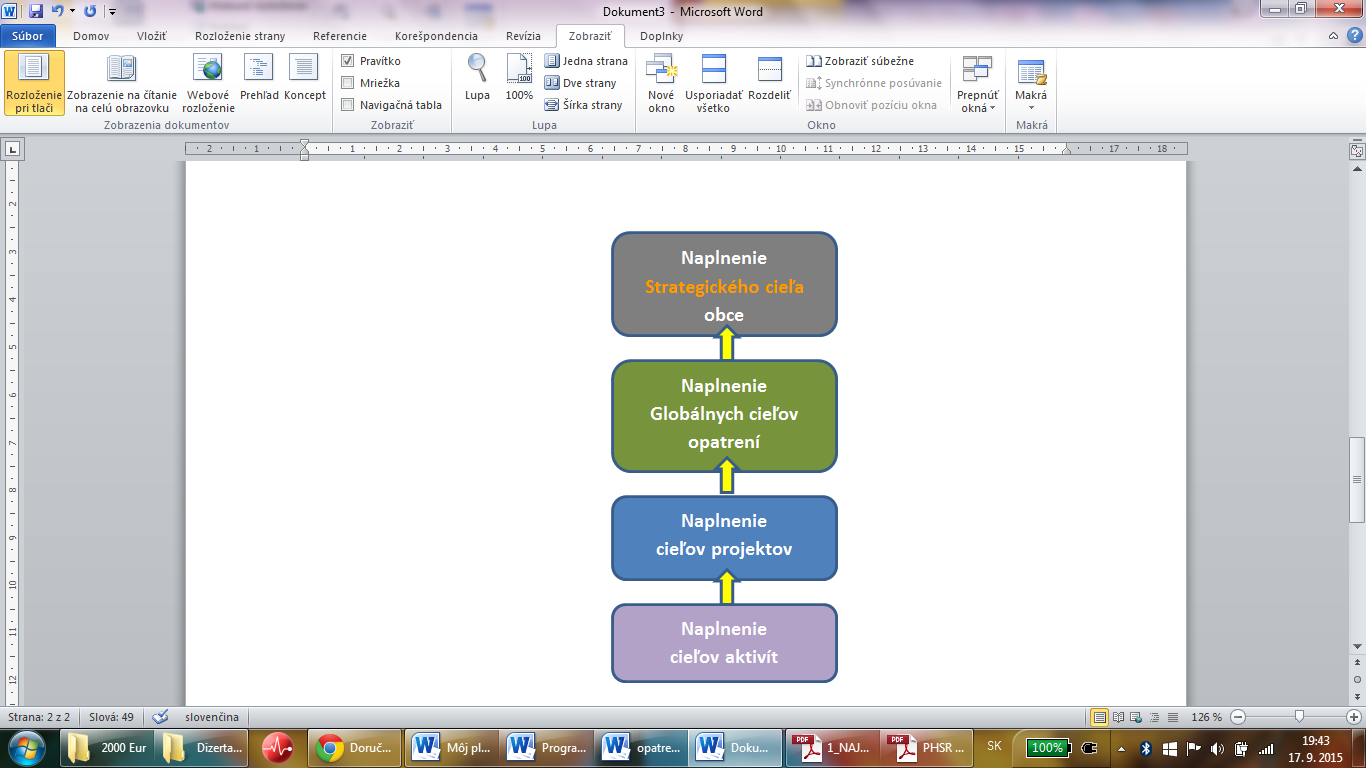 Opatrenia, projekty a aktivity podľa prioritných oblastí 	Konkrétne projekty a aktivity, ktoré obec plánuje v strednodobom horizonte realizovať, sú uvedené v nasledujúcom formulári. Aktivity, ktoré budú realizované formou  projektového zámeru, sú uvedené ako Projekt. Jednotlivé činnosti, ktoré sa neplánujú realizovať formou projektového zámeru, sú v tabuľke uvedené ako Aktivita.Vychádzajúc z Partnerskej dohody SR, kde sa na str. 38 uvádza, že „ pre rozvoj obcí a miestny rozvoj je potrebné smerovať investície do drobnej infraštruktúry (rozvoj podnikania                          a vidieckeho cestovného ruchu), miestnych služieb, vytváranie podmienok                                                     pre komunitnú/podnikateľskú činnosť (využitie nevyužívaných objektov v obciach) a podporu miestnej zamestnanosti“, definovala Obec Geča projektové zámery pre roky 2015-2021 spadajúce pod tri prioritné oblasti nasledovne: Formulár P1: Prehľad opatrení, projektov a aktivít podľa prioritných oblastíMerateľné ukazovatele projektov  Súčasťou programovej časti je definovanie hodnôt ukazovateľov projektu, ktoré boli samosprávou vytýčené pre každý pripravovaný projekt. Základné členenie merateľných ukazovateľov je nasledovné:Ukazovatele výstupu označujú hmatateľné produkty, bezprostredne dosiahnuté realizáciou jednej alebo viacerých aktivít, často vyjadrené v merateľných fyzických alebo peňažných jednotkách. Odrážajú skutočnosť, že niečo bolo vytvorené, vyprodukované, zriadené, zrealizované.   Ukazovatele výsledku sú hmatateľným produktom projektu a bývajú objektívne overiteľnými ukazovateľmi dosiahnutia cieľov projektu. Východiskovou hodnotou                     je absolútna hodnota výsledku  ku dňu začiatku realizácie aktivít projektu stanovená ako   0 a plánovanou hodnotou bude absolútna hodnota dosiahnutá realizáciou projektu                             ku dňu ukončenia realizácie aktivít projektu. Medzi výstupom a výsledkom je logická väzba.Ukazovatele dopadu vyjadrujú dlhodobý efekt projektu a budú merané  v horizonte niekoľkých  rokov po ukončení realizácie aktivít projektu. Východiskovou hodnotou                        je      tak ako aj pri ukazovateľoch výsledku absolútna hodnota dopadu v roku ukončenia realizácie aktivít projektu a plánovanou hodnotou bude absolútna hodnota, dosiahnutá                 za obdobie 5 bežných rokov po ukončení realizácie aktivít projektu. Ukazovatele dopadu predstavujú  dôsledok zrealizovaných aktivít projektu. Pre projekty uvádzané v rámci  predkladaného PRO obce Geča budú sledované ukazovatele: - ukazovatele výsledku - ukazovatele dopadu - ukazovatele výstupu (uvádzané pre činnosti charakterizované iba ako „Aktivity“ – tie, ktoré nespadajú pod projektový zámer)Formulár P2: Zoznam ukazovateľov cieľov/prioritných oblastí PRORealizačná časťRealizačná časť sa venuje postupom inštitucionálneho a organizačného zabezpečenia programu rozvoja obce, systému monitorovania a hodnotenia plnenia programu rozvoja obce na základe stanovených merateľných ukazovateľov, vecnému a časovému harmonogramu realizácie programu rozvoja obce formou akčných plánov.Osnova realizačnej časti PRO obce Geča je nasledovná: Akčný plán obce Organizačno-inštitucionálne zabezpečenie plnenia PRO a administratívna podpora Komunikačná stratégia obce Návrh systému monitorovania a hodnotenia Akčný plán obce 	Akčný plán vyplýva zo stratégie, tvorí jej kľúčovú časť a bude realizovaný prostredníctvom konkrétnych, vopred zadefinovaných projektov a aktivít. Jeho náplňou sú predpokladané termíny plnenia jednotlivých úloh, pričom uvádza konkrétnu inštitúciu zodpovednú za ich naplnenie. Nevyhnutnou súčasťou akčného plánu sú vždy predpokladané zdroje financovania.Formulár  R1: Akčný plán Organizačno-inštitucionálne zabezpečenie plnenia PRO                  a administratívna podpora 	Hlavnými spoluriešiteľmi (z pohľadu PRO - partnermi) sú najmä miestni aktéri – obyvatelia obce Geča. V procese prípravy PRO bol navrhnutý dotazník, cieľom ktorého bolo získanie názorov občanov obce na rôzne témy týkajúce sa života v obci. Takto sa obyvatelia obce mohli stať priamymi spolutvorcami PRO a tým budúceho rozvoja obce Geča. V procese záverečného spracovania PRO spolu s poslancami a zamestnancami obecného úradu sme aktívne pristupovali k prerokovaniu finálneho návrhu PRO obce s dôrazom na definovanie strategickej časti dokumentu.  Inštitucionálne zabezpečenie 	Strategická časť dokumentu ponúka prierezový prehľad o pripravovaných projektoch a aktivitách obce v období 2015 -2021. Široký rámec navrhovaných projektov a aktivít si bude vyžadovať zodpovednú prípravu zo strany obce, nielen čo sa týka zostavenia odborných tímov, ktoré budú zabezpečovať vecnú náplň projektov, ale aj silnú administratívnu podporu               tzv. realizačný tím, ktorý bude zložený zo zamestnancov obecného úradu a podpory z externého odborného prostredia. Jedným z dôvodov, prečo sa bude organizačnej podpore projektov na začiatku implementačného obdobia 2015 – 2021 venovať zvýšená pozornosť, je náročnosť týchto projektov. Administratívne zaťaženie spojené s projektovou dokumentáciou, verejným obstarávaním a následným nákupom kladie enormné nároky na koordináciu, ktorá v istých momentoch môže zlyhávať a veľakrát vyúsťuje do nemalých problémov, ktoré následne majú vplyv na celkový harmonogram realizácie projektu. S týmto problémom súvisí aj počet riešiteľov, ktorí dosiahnuté výsledky v rámci svojich aktivít podávajú ďalej, rešpektujúc prepojenie na výsledky iných aktivít v projekte či na ďalších riešiteľov. S ohľadom                                              na predchádzajúce skúsenosti obce a poddimenzovanie ľudských kapacít na obecnom úrade bude potrebné  spolupracovať s odbornými externými poradcami, pričom realizácia projektov bude vždy rozdelená do parciálnych cieľov. Parciálne ciele budú reprezentované mini projektmi s vlastnými postupmi a cieľmi. Touto vhodne zvolenou organizačnou podporou dokážeme sprehľadniť celý proces projektového riadenia a viesť realizačný                                                         a odborný  tím efektívnou cestou bez plytvania času, financiami a ďalšími zdrojmi.	Riadiacim orgánom PRO na úrovni obce bude obecné zastupiteľstvo. Výkonným orgánom PRO na úrovni obce bude starosta, ktorého kompetencie a zodpovednosti z pohľadu projektového riadenia budú obsahovať hlavne zodpovednosť za systém riadenia PRO - systém čerpania dotácií, využívania úverových zdrojov a účinne, efektívne a hospodárne čerpanie  štrukturálnych fondov. Výkonnou zložkou sú aj pracovníci obecného úradu. Funkciu kontrolného orgánu obce zabezpečí hlavný kontrolór obce prípadne príslušné komisie vytvorené podľa potreby jednotlivých rozvojových zámerov. Do realizácie jednotlivých opatrení a aktivít budú podľa potreby a relevantnosti zapájané               aj ďalšie subjekty – obyvatelia obce, podnikatelia, mimovládne organizácie ako aj partneri                na úrovni mikroregiónu, regiónu či VÚC. Realizácia naplánovaných projektov obce  v období 2015 – 2021 si  bude vyžadovať systematickosť na všetkých úrovniach a vo všetkých zložkách projektového riadenia.  Úlohou inštitucionálneho zabezpečenia PRO bude zaistiť koordinovaný postup                                 pri efektívnom, hospodárnom a účinnom spôsobe riadenia projektových zámerov: optimálne rozloženie zdrojovefektívne a oprávnené čerpanie finančných prostriedkov  zabránenie duplicite vykonávaných činností, odstránenie nepokrytých činností a zabránenie prelínaniu zdrojovkoordinovaný prístup pri rozdelení jednotlivých úloh zabezpečenie priamych informačných tokov prijímanie okamžitých nápravných opatreníZároveň si obec kladie za cieľ zohľadňovať pripomienky a názory poslancov, zamestnancov obecného úradu, partnerov a verejnosti. Dokument PRO obce je preto živým dokumentom, ktorý do budúcna ráta s možnými aktualizáciami. Obecné zastupiteľstvo schvaľujúce celý dokument PRO jeden krát ročne vyhodnocuje jeho plnenie. Zároveň zodpovedá za schválenie nutného spolufinancovania projektov v procese ich prípravy. Obecné zastupiteľstvo bude zároveň schvaľovacím orgánom pre vypracované hodnotiace a monitorovacie správy, ktoré bude obec, ako prijímateľ dotácie, predkladať v stanovených termínoch poskytovateľovi dotácie. Komunikačná stratégia obce Tak ako v každej oblasti života obce, aj pri rozvoji komunikácie je potrebné zohľadňovať reálne potreby občanov a možnosti samosprávy.Komunikačná stratégia obce Geča vychádza zo skutočnosti, že kvalita poskytovaných informácií bude mať vplyv na spokojnosť jej občanov, ako aj zo skutočnosti, že úlohou samosprávy je zabezpečiť vzájomnú komunikáciu s občanmi. To znamená, že okrem poskytovania aktuálnych informácií a zabezpečenia ich dostupnosti pre občanov je potrebné zaistiť aj spätnú väzbu verejnosti. Z pohľadu miesta, kde komunikácia v samospráve prebieha, hovoríme o dvoch formách komunikácie: interná komunikácia – vo vnútri samosprávy, externá komunikácia – na území obce a mimo nejHlavnými cieľovými skupinami v komunikácii obce sú: interná komunikácia – zamestnanci obecného úradu a poslanci obecného úraduexterná komunikácia – občania obce, spolupracujúci podnikatelia, návštevníci, zamestnanci okolitých obecných úradovSamospráva využíva viacero komunikačných prostriedkov: prioritne je pre  komunikáciu s občanmi určená webová stránka obce, ktorá zabezpečuje okamžitú dostupnosť informácií  vzhľadom na počet obyvateľov obce je možné využívať aj priamu - osobnú komunikáciu,ďalším prostriedkom poskytovania informácií je úradná tabuľa umiestnená                          pred obecným úradom či obecný rozhlas,poslednou formou komunikácie je priama účasť verejnosti na zasadnutiach obecného zastupiteľstva.Zo skúseností obce možno konštatovať, že mladšie a stredné vekové kategórie obyvateľov obce dávajú prednosť komunikácii prostredníctvom web stránky, pričom staršie vekové kategórie preferujú priamu komunikáciu či prijímanie informácií prostredníctvom obecného rozhlasu. Publicita projektov obce	Podľa pokynov poskytovateľov dotácií, či nimi vydávaných manuálov                                     pre informovanie a publicitu, je obec zodpovedná za zabezpečenie informovania odbornej               a širokej verejnosti o nenávratnej finančnej pomoci poskytnutej z fondov EÚ. Publicita                   si podľa typu investície (projektu) bude vyžadovať rôzne spôsoby realizácie. Obec má povinnosť zabezpečiť, aby informácie o poskytnutej podpore boli odovzdávané všetkým zapojeným stranám. Dôraz sa kladie na čo najširšiu publicitu, ktorej zrealizovanie potom musí obec adekvátne zdokladovať. Pri realizácii jednotlivých projektov bude obec                                                  na komunikáciu (v závislosti od typu projektu a veľkosti investície) využívať tieto formy publicity: veľkoplošnú reklamnú tabuľu (počas realizácie projektu)trvalo vysvetľujúcu informačnú tabuľu (spravidla po ukončení projektu)informačné plagáty, bulletinyobecný rozhlaspropagačné a informačné predmety informačné materiály a dokumenty, pričom pri organizovaní konferencií, kurzov, workshopov bude informácia o podpore projektov uvádzaná na všetkých pozvánkach, prezenčných listinách a pod.Prostredníctvom uvádzanej komunikačnej stratégie  bude  počas obdobia realizácie PRO 2015 - 2021  prebiehať komunikácia s obyvateľmi s cieľom naplniť zadefinované očakávania obyvateľov v súvislosti s rozvojom obce. Návrh systému monitorovania a hodnotenia 	Monitorovanie je pre účely predloženého PRO chápaný ako systematický proces zberu, triedenia, vyhodnocovania a uchovávania relevantných informácií celého projektového tímu (realizačného aj odborného) o vecnom a finančnom plnení aktivít PRO. Cieľom monitorovania nebude len porovnanie dosiahnutého stavu s plánovaným stavom, ale aj celkový priebeh napĺňania  stanoveného časového harmonogramu a zadefinovaných výstupov.Plnenie systému monitorovania a hodnotenia v praxi	Obec bude raz ročne zbierať, vyhodnocovať a spracovávať návrhy, doplnenia                                a pripomienky poslancov, zamestnancov obecného úradu, zainteresovaných partnerov a verejnosti. Po spracovaní získaných informácií do jednotnej podoby bude obecnému zastupiteľstvu predložené hodnotenie PRO za predchádzajúci rok a návrh na zapracovanie aktualizácií prípadne doplnení. Monitorovanie Programu rozvoja obce bude nadväzovať na Formulár P2 – ukazovatele výstupu, výsledku a dopadu projektu a  bude vykonávaný priebežne počas celého trvania PRO jednak na úrovni obce a zároveň na základe podmienok učených poskytovateľom dotácie, ktorý určí presnú  formu monitorovania (formulár), periodicitu predkladania správ, rozsah a zameranie. Výstupom monitorovania PRO na úrovni obce bude monitorovacia správa za príslušný rok schválená obecným zastupiteľstvom, ktorej súčasťou budú monitorovacie správy schválená riadiacimi orgánmi jednotlivých OP pre daný rok. Aj napriek popísanej postupnosti krokov systému monitorovania a hodnotenia sa niekedy všetky procesy a aktivity nezrealizujú so 100% úspešnosťou tak, ako bolo pôvodne naplánované. Vzniknuté zmeny bude preto nutné, čo najrýchlejšie účinne popísať, presadiť              a adresne uložiť konkrétnemu pracovníkovi s určením termínu realizácie. Aby sa tieto zmeny mohli realizovať, obec zaistí, aby systém, ktorý využíva pre riadenie a implementáciu projektov bol otvorený takýmto úpravám a umožňoval zapracovanie zmien okamžite,                                                  bez zbytočných odkladov a neefektívneho plytvania času a nákladov. Zodpovednosti za jednotlivé typy projektov resp. predkladanie monitorovacích správ           nie je možné adresne zadať v tejto chvíli konkrétnemu pracovníkovi. Budú určené v čase prípravy najneskôr však v čase schválenia konkrétneho projektu. Pre tento účel s cieľom eliminovať možné pochybenia bude pre zodpovedných pracovníkov vytvorená pracovná náplň s presným vymedzením ich zodpovedností a kompetencií, ktoré vyplynú zo zmluvy s poskytovateľom dotácie a ním určených postupov a podmienok pre hodnotenie a monitorovanie projektov. Vyššie uvedenými bodmi nie je dotknutá povinnosť štatutárneho zástupcu obce alebo obecných orgánov ich hlavnej zodpovednosti za všetky správne, aktuálne a úplné skutočnosti uvádzané v monitorovacích správach.Finančná časť	Finančná časť obsahuje finančné zabezpečenie jednotlivých opatrení a aktivít, ako aj inštitucionálnu a organizačnú stránku realizácie Programu rozvoja obce.Osnova kapitoly je nasledovná: -  indikatívny finančný plán na celú realizáciu PRO,- model viaczdrojového financovania jednotlivých opatrení, aktivít (projektov) za účasti sociálno-ekonomických partnerov v prepojení na programový rozpočet obce, -  hodnotiacu tabuľku pre výber projektov.Indikatívny finančný plán Všetky sumy uvádzané v tomto dokumente pre plánované projekty sú uvádzané hrubým odhadom. Dôvodom je nielen dlhší časový horizont, na ktorý sú tieto prostriedky plánované, ale fakt, že bez spracovania projektovej dokumentácie je nemožné vyčísliť presnú sumu              pre konkrétny projekt.  Pre projekt, kde je to možné, obec zabezpečí financovanie v rámci bežnej prevádzky samosprávy, pri náročnejším projektoch sa ráta s hlavným finančným krytím z mimorozpočtových prostriedkov obce, pričom obec ráta s nutným spolufinancovaním                 pri projektoch, kde je to relevantné. Zoznam zdrojov, aj tých potenciálnych, ktorými je možné zabezpečiť finančné krytie projektov obce: - vlastné zdroje,- štátne dotácie z účelových fondov, - financovanie z národných projektov, - rozpočet samosprávneho kraja, - EŠIF (európske štrukturálne a investičné fondy), - sponzorské dary (podnikatelia či súkromné osoby), - bankový úver.Celkovým prehľadom plánovaných finančných prostriedkov počas celej doby platnosti schváleného Programu rozvoja obce je Indikatívny rozpočet – sumarizácia.Formulár F1 Indikatívny rozpočet – sumarizáciaZdroj: MDVRR 2015, vlastné spracovanieModel viaczdrojového financovania a finančný rámec Predložená Intervenčná matica predstavuje hrubý odhad objemu finančných zdrojov potrebných na realizáciu stanovených projektových zámerov. Definitívna výška investícií bude známa až po vypracovaní projektovej dokumentácie pre konkrétny projektový zámer                            pri zohľadnení výsledku verejného obstarávania.Formulár F2: Model viaczdrojového financovania - intervenčná maticaFinančný rámec na realizáciu PROFinančný rámec na realizáciu PRO ako detailný prehľad finančných nárokov jednotlivých projektových zámerov je formulárom s podrobnou štruktúrou plánovaných finančných prostriedkov na opatrenia, projekty a aktivity PRO na celé jeho obdobie.Hodnotiaca tabuľka pre výber projektovPre transparentný a nespochybniteľný výber projektov a stanovenie priorít pri ich financovaní bola vypracovaná tabuľka pre výber projektov, ktorá je súčasťou finančnej časti.Hodnotiacim kritériom s najvyššou váhou je nielen výsledok projektu, ale aj jeho dopad – prínos pre  rozvoj obce z pohľadu trvalo udržateľného rozvoja. Formulár  F3: Hodnotiaca tabuľka pre výber projektovKategóriaNa základe vyššie uvádzanej tabuľky, ktorá stanovuje kritéria pre výber projektov obce Geča, sa v nasledujúcom programovom období plánuje zrealizovať celkovo 26 projektov, pričom  8 projektov má vysokú prioritu, 16 projektov bude realizovaných ako projekty so strednou prioritou a 2 projekty s nízkou prioritou. Tabuľka je však iba rámcovým prehľadom pripravovaných projektov a je otvorená ďalším úpravám a doplneniam. Približuje projektové zámery obce, avšak finálna verzia predkladaných projektov bude vždy závislá na finančných možnostiach obce a podmienkach konkrétnych výziev a pokynov poskytovateľov. Prílohy-  vyhodnotenie dotazníkov-  ex-post hodnotenie predchádzajúceho obdobia -  formulár č. F 2 - Finančný rámec pre realizáciu PRO obce Geča-  formulár č. P 3 - Súhrnný prehľad projektových zámerov obce-  fotodokumentácia súčasného stavuNázov obceGečaKód obce 521370Kraj Košický krajOkresKošice - okolieAdresa Kostolná 8, 044 10 GečaIČO00690236DIČ2021261198Rozloha 548 haPočet obyvateľov 1641Prvá písomná zmienka rok 1255webová stránka obce www.obecgeca.skZámer spracovania Programu rozvoja obce Zámer spracovania Programu rozvoja obce Názov dokumentuProgram rozvoja obce Geča na roky 2015 - 2021Forma spracovania - Program rozvoja obce Geča na roky 2015 - 2021 (ďalej len „PRO 2015 - 2021“) bude spracovaný v súlade s Metodikou na vypracovanie programu hospodárskeho a sociálneho rozvoja obce/obcí/VÚC, - dokument PRO 2015 – 2021 bude spracovaný za pomoci externých odborníkov na základe zmluvného vzťahu,- na príprave dokumentu budú spolupracovať pracovníci samosprávy a iných inštitúcií pôsobiacich v obci,- aktívne zapojenie miestnych obyvateľov do prípravy a tvorby PRO 2015 - 2021,- vytvorenie pracovnej skupinyRiadenie procesu spracovaniaZa riadenie procesu spracovania PRO 2015 – 2021 bude zodpovedať pracovná skupina. Do procesu spracovania bude zapojená verejnosť a miestne inštitúcie (dotazníkovou formou, osobnými stretnutiami, informačnými letákmi)Obdobie spracovaniaod 01.07. 2015  do 31.11.2015  Financovanie spracovania Spracovanie bude financované z rozpočtu obce. Financovanie zahŕňa: - náklady na vlastné spracovanie,- náklady na získanie informačných podkladov – dotazníky, analýzy, štatistiky,- náklady na stretnutia pracovných skupín a verejnosti - náklady na publicitu – tlač informačných materiálov, letáky.Zoznam členov podieľajúcich na príprave dokumentuMVDr. Patrik Rusňák   – gestor programuAlžbeta Benešová - koordinátor programuEva Palenčárová– administratívny pracovník Ing. Gabriela Adamkovičová – externý projektový manažér Zoznam členov pracovnej skupinyZoznam členov pracovnej skupinyGestor MVDr. Patrik Rusňák   – starosta obceKoordinátorAlžbeta Benešová  - zamestnanec obceAdministratívny pracovník Eva Palenčárová - zamestnanec obceExterný odborník Ing. Gabriela Adamkovičová – externý projektový manažérObec Geča - harmonogramObec Geča - harmonogramObec Geča - harmonogramObec Geča - harmonogramObec Geča - harmonogramObec Geča - harmonogramObec Geča - harmonogramTermínVIIVIIIIXXXIXIIÚvod (zhodnotenie predchádzajúceho PHSR, dotazníkový prieskum)XAnalytická časť (vyhodnotenie dotazníkov, analýza počiatočného stavu)XXStrategická časťXXProgramová časť XXRealizačná časťXFinančná časť     XZáver (schválenie a zverejnenie PRO)    XRok 200720082009201020112012201320142015  počet obyvateľov                        k 31.12. 158515861562160116121629163316391641počet narodených/zomretých20/914/1610/1413/1717/921/1514/915/128/6prirodzený prírastok/úbytok11-2-4-486532celkový prírastok/úbytok27-124391117462VEKOVÁ ŠTRUKTÚRA OBYVATEĽSTVAMUŽIŽENYSPOLUpredproduktívny vek (0-14 rokov) 127111238produktívny vek (15-65) 6375831220poproduktívny vek (65 a viac) 73110183NÁRODNOSŤPOČET OBYVATEĽOVPODIEL V %slovenská163599,64maďarská30,18rómska 0 0rusínska10,06ukrajinská 0 0česká 0 0nemecká20,12poľská 0 0chorvátska 0 0srbská00ruská00ostatné00nezistená00NÁBOŽENSTVO POČET OBYVATEĽOVPODIEL V %rímskokatolícka cirkev142987,08gréckokatolícka cirkev271,65evanjelická cirkev augsburského vyznania150,91reformovaná kresťanská cirkev221,34pravoslávna cirkev10,06náboženská spoločnosť Jehovovi svedkovia00,00kresťanské zbory00,00bahájske spoločenstvo 10,06nezistené vyznanie/cirkev 975,91bez vyznania492,99NAJVYŠŠIE DOSIAHNUTÉ VZDELANIEPOČET OBYTATEĽOVPODIEL V %základné vzdelanie110,79SOU vyučený00SOU bez maturity553,94SOU s maturitou 191,36stredné odborné vzdelanie 15010,75gymnázium 90,65vysokoškolské – 1. stupeň90,65vysokoškolské – 2. stupeň564,01vysokoškolské – 3. stupeň 20,14bez školské vzdelania00bez udania školského vzdelania108477,71EKONOMICKÁ AKTIVITAPOČET OBYVATEĽOVPODIEL V %pracujúci (okrem dôchodcov)67140,89dôchodcovia26115,90pracujúci dôchodcovia 140,85osoby na materskej dovolenke432,62osoby v domácnosti120,73študenti 1317,98nezamestnaní 1489,02deti do 16 rokov28517,37nezistení764,63BYTOVÁ/DOMOVÁ ŠTRUKTÚRAPOČETtrvalo obývané rodinné domy 439trvalo obývané bytové domy 1neobývané domy/byty 11Iné40Občianska vybavenosťÁNO/NIEKultúrny dom ÁNODom smútkuNIECintorínÁNOKostol ÁNOMaterská školaÁNOZákladná školaNIEStredná školaNIEŠkolské ihriskoNIEFutbalové ihriskoÁNOIhriská (iné) ÁNO   Športová halaNIETelocvičňaNIEKúpalisko (umelé, prírodné)NIEZimný štadión (otvorený, krytý)NIEDomov dôchodcovNIEKnižnicaNIEPoštaÁNOHotely, motely, penziónNIETuristické ubytovneNIEIné zariadenia cestovného ruchuNIEPohostinstvoÁNOObchod, predajne, potraviny, stavebniny, kvetinárstvoÁNO    Požiarna zbrojnicaNIEZdravotné strediskoNIEObecný rozhlasÁNOKinoNIESilné stránkySlabé stránkyvýhodná strategická poloha obce, blízkosť mesta Košice dostatok voľnej pracovnej silyaktívna sociálna inklúzia príslušníkov MRK do majoritnej spoločnostizvýšený záujem o osídľovanie a budovanie rodinných domov poväčšine zo strany obyvateľov mesta Košicevýborná spolupráca s okolitými obcami, predovšetkým s obcou Valalikyspoločná požiarna zbrojnica s obcou Valalikyčlenstvo v  mikroregionálnom združení obcí:  Regionálneho združenia obcí Hornáddostupnosť internetu a káblovej televíziedostupnosť mobilných sietí dostupnosť kvalitnej pitnej vody z obecných studníobec je plynofikovanáochota spolupráce miestneho obyvateľstva pri rozvoji obcispracované projektové dokumentácie na rekonštrukciu ciest, rekonštrukciu obecného úradu  a kultúrneho domu a na rekonštrukciu a dobudovanie kamerového systémudlhodobá vysoká nezamestnanosťnižšia vzdelanostná úroveň obyvateľov zo sociálne znevýhodneného prostredia zlý stav chodníkov a miestnych cestných komunikáciízastaraný obecný rozhlasabsencia oddychových zón pre deti mládež, mladé rodiny, matky na materskej dovolenke a pre dôchodcovabsencia športovísk, predovšetkým  multifunkčného ihriskaabsencia detského ihriskachýba optické pripojenie internetu a káblovej televíziezlý stav rigolovabsencia zberného dvoračasté problémy so zvýšenou hladinou podzemných vôd spôsobené odklonením pôvodného koryta rieky Hornád a existenciou štrkoviskanedostatočná prevencia voči kriminalite a iným možným protispoločenským konaniampokles kvality života v regióne spôsobený stagnáciou lokálneho priemyslunízka úroveň kultúrno-spoločenského a športového vyžitianedostatok vlastných finančných zdrojov obce na financovanie rozvojových a investičných projektovPríležitostiOhrozeniavyužitie čerpania štrukturálnych fondov EÚpotenciál rozvoja cestovného ruchu a agroturistiky (oddychový areál v blízkosti miestneho kaštieľa, vybudovanie cyklotrás smerujúce až do Maďarska                        záujem o integráciu rómskej komunity do života majoritnej spoločnosti podpora terénnej sociálnej práce a sociálna podpora pre seniorovrozvíjanie spolupráce na medzinárodnej úrovnipodpora ochrany životného prostrediarozšírenie miestnych cestných komunikácií a chodníkov na nové investičné územia v katastri obce, kde sa uskutočňuje výstavba rodinných domov  predovšetkým prisťahovalcov z mesta Košiceznalosť regiónustrategické postavenie obce  zvýšenie bezpečnosti obyvateľov a návštevníkov obce prostredníctvom kamerového systémunegatívne sociálne prostredieekonomicky stagnujúci región – pretrvávanie negatívnych dopadov hospodárskej krízy nedostatočná osveta v oblasti ochrany životného prostredianárast produkcie komunálneho odpadunízka angažovanosť miestnych obyvateľov v oblasti ďalšieho rozvoja obcemožná prehlbujúca sa sociálna izolácia obyvateľov z MRK existujúce predsudky a diskriminácia zo strany majoritného obyvateľstva voči príslušníkom z MRKdlhodobá vysoká nezamestnanosťVÍZIAObec Geča  je zdravou obcou - miestom s kvalitným prostredím pre život, pričom využíva svoje danosti na prospech trvalo udržateľného hospodárskeho, sociálneho a územného rozvoja a je sebavedomým členom Košického samosprávneho krajaVÍZIAObec Geča  je zdravou obcou - miestom s kvalitným prostredím pre život, pričom využíva svoje danosti na prospech trvalo udržateľného hospodárskeho, sociálneho a územného rozvoja a je sebavedomým členom Košického samosprávneho krajaVÍZIAObec Geča  je zdravou obcou - miestom s kvalitným prostredím pre život, pričom využíva svoje danosti na prospech trvalo udržateľného hospodárskeho, sociálneho a územného rozvoja a je sebavedomým členom Košického samosprávneho krajaVÍZIAObec Geča  je zdravou obcou - miestom s kvalitným prostredím pre život, pričom využíva svoje danosti na prospech trvalo udržateľného hospodárskeho, sociálneho a územného rozvoja a je sebavedomým členom Košického samosprávneho krajaSTRATEGICKÝ CIEĽAktívnym cieľovo orientovaným prístupom na základe využitia vnútorného potenciálu obce a všetkých možností jej rozvoja neustále zvyšovať kvalitu života obyvateľov, tak aby sa obec stala atraktívnym a zdravým prostredím pri rešpektovaní princípov trvalo udržateľného rozvoja obceSTRATEGICKÝ CIEĽAktívnym cieľovo orientovaným prístupom na základe využitia vnútorného potenciálu obce a všetkých možností jej rozvoja neustále zvyšovať kvalitu života obyvateľov, tak aby sa obec stala atraktívnym a zdravým prostredím pri rešpektovaní princípov trvalo udržateľného rozvoja obceSTRATEGICKÝ CIEĽAktívnym cieľovo orientovaným prístupom na základe využitia vnútorného potenciálu obce a všetkých možností jej rozvoja neustále zvyšovať kvalitu života obyvateľov, tak aby sa obec stala atraktívnym a zdravým prostredím pri rešpektovaní princípov trvalo udržateľného rozvoja obceSTRATEGICKÝ CIEĽAktívnym cieľovo orientovaným prístupom na základe využitia vnútorného potenciálu obce a všetkých možností jej rozvoja neustále zvyšovať kvalitu života obyvateľov, tak aby sa obec stala atraktívnym a zdravým prostredím pri rešpektovaní princípov trvalo udržateľného rozvoja obcePrioritná oblasťHospodárskaSociálnaEnvironmentálnaGlobálny cieľ Rozširovať a napĺňať  vnútorný potenciál územia obce, založený na dobudovaní  dopravnej a technickej infraštruktúry a podporovať miestne hospodárstvoPodpora skvalitnenia občianskej, športovej a kultúrnej vybavenosti obce a celkové zvýšenie kvality života v obciZaistenie kvalitného životného prostredia pre obyvateľov obce ako nevyhnutný predpoklad života v „zdravej obci“Priority Podnikateľské prostredie a cestovný ruch Dopravná infraštruktúra Technická infraštruktúra Partnerská spolupráca s inými subjektmiZamestnanosť a sociálna inklúzia v obci Bývanie Sociálna infraštruktúra Školstvo, kultúra a šport Obecné (verejné)  priestory a službyOchrana ŽP a majetku obyvateľov obceOdpadové hospodárstvoProtipovodňové opatreniaOpatrenia 1.1 Zlepšenie technickej vybavenosti obce 1.2 Skvalitnenie miestnej dopravnej infraštruktúry1.3 Podpora rozvoja cestovného ruchu1.4 Podpora podnikateľov – SZČO, MSP, SHR1.5 Podpora a rozvoj spolupráce s okolitými obcami a podpora cezhraničnej spolupráce2.1 Podpora tvorby podmienok pre rozvoj bývania v obci2.2 Podpora sociálnej infraštruktúry a služieb a bezpečnosti  v obci2.3 Podpora integrácie MRK v obci 2.4 Skvalitnenie ponuky športového, kultúrneho a spoločenského vyžitia v obci   2.5 Zníženie vysokej miery nezamestnanosti v obci3.1 Prevencia pred povodňami 3.2 Podpora zhodnocovania odpadov 3.3 Opatrenia proti čiernym skládkam Prioritná oblasť 1:  Hospodárska oblasť Globálny cieľ: Rozširovať a napĺňať  vnútorný potenciál územia obce, založený na dobudovaní  dopravnej a technickej infraštruktúry a podporovať miestne hospodárstvo.Zlepšenie technickej vybavenosti obce Projekt: Dobudovanie miestnej kanalizácie Aktivity: Výstavba splaškovej a dažďovej kanalizácie Vybudovanie kanalizačných prípojok Výstavba  ČOV Projekt: Dobudovanie obecného vodovoduAktivity:Výmena zastaraného potrubia Výmena prípojok k jednotlivým rodinných domov Projekt: Rekonštrukcia verejného osvetlenia Aktivity: Kompletná rekonštrukcia verejného osvetleniaVýmena svietidiel za LED technológiu Projekt: Optické pripojenie v obciAktivity:Natiahnutie  optického káblu v obci  Projekt: Káblová televízia v obciAktivity: Zriadenie káblovej televízieProjekt: Bezpečná obec – rozšírenie kamerového systému Aktivity: Zakúpenie, inštalácia kamerového systémuProjekt: Rekonštrukcia obecného rozhlasu Aktivity: Realizácia revízie technického stavu obecného rozhlasu  Rekonštrukcia zastaraného rozhlasu, výmena za bezdrôtový obecný rozhlasSkvalitnenie miestnej dopravnej infraštruktúryProjekt: Rekonštrukcia a dobudovanie miestnych cestných komunikácií Aktivity: Rekonštrukcia  miestnych cestných komunikácií,  položenie asfaltového povrchuDobudovanie nových, miestnych cestných komunikáciíProjekt: Výstavba a rekonštrukcia chodníkov  Aktivity: Rekonštrukcia chodníkov Výstavba chodníkov Podpora rozvoja cestovného ruchuProjekt:  Výstavba cyklochodníkov a cyklotrasyAktivity: Vybudovanie asfaltovaného cyklochodníka Vybudovanie cyklistickej trasy smerom na Čaňu, napojenie na GyňovZabezpečenie  značenia, oddychových zón a odpočívadiel (pri jazere medzi Čaňou a Gečou)Podpora podnikateľov – SZČO, MSP, SHRProjekt: Podpora rozvoja služieb a podnikateľských aktivít v obci Aktivity: Príprava priestorových a technických podmienok pre vznik nových služieb a rozvoj podnikateľských aktivít Podpora podnikateľov z oblasti  lesného hospodárstva Podpora samostatne hospodáriacich roľníkov, SZČO, agroturizmus)1.5 Podpora a rozvoj spolupráce s okolitými obcami a podpora cezhraničnej spolupráceProjekt: Rozvoj partnerskej spolupráce Aktivity:Rozvoj spolupráce s inými subjektmi: obce, mestá, podnikatelia, investori Aktívna účasť na projektoch cezhraničnej spolupráce Prioritná oblasť 2:  Sociálna oblasťGlobálny cieľ: Podpora skvalitnenia občianskej, športovej a kultúrnej vybavenosti obce a celkové zvýšenie kvality života v obci2.1 Podpora tvorby podmienok pre rozvoj bývania v obciProjekt: Podpora individuálnej domovej  výstavby Aktivity: Vysporiadanie pozemkov pre výstavbu rodinných domovZabezpečenie základnej infraštruktúry (cesty, chodníky, kanalizácia, vodovod, elektrické pripojenie, osvetlenie)Projekt: Podpora bytovej výstavby pre sociálne slabšie rodinyAktivity: Vysporiadanie pozemkuVypracovanie projektovej dokumentácieBytová výstavba 2.2 Podpora sociálnej infraštruktúry, služieb a bezpečnosti v obciProjekt: Rekonštrukcia obecného úradu a kultúrneho domu Aktivity:Rekonštrukcia budovy, rekonštrukcia vnútorných priestorov, výmena okien, rekonštrukcia strechy Zateplenie budovy  Rekonštrukcia sály kultúrneho domuRekonštrukcia podlahy, obnova interiéru, vybavenia a sociálnych zariadení  Vybudovanie javiska Projekt: Rekonštrukcia a rozšírenie budovy materskej školy  Aktivity: Rekonštrukcia  a rozšírenie priestorov budovy MŠ  (kuchyňa, trieda, telocvičňa,...)Projekt: Rekonštrukcia kaštieľa Aktivity:Kompletná rekonštrukcia kaštieľa 2.3 Podpora integrácie MRK v obci Projekt: Terénna sociálna práca v obciAktivity: Konzultácie k aktivačným prácamVybavenie potrebnej pracovnej dokumentácie, živnostenského listuPomoc pri spisovaní tlačív a žiadostíProjekt: Osvetový program pre rodičov detí z MRK Aktivity:Základná zdravotná starostlivosť a hygienické návykyPovinná školská dochádzka2.4 Skvalitnenie ponuky športového, kultúrneho a spoločenského vyžitia v obci  Projekt : Podpora kultúrnych a športových podujatí Aktivity:Podpora kultúrnych podujatí Podpora športových podujatí Podpora miestnych kultúrnych a športových telies Projekt: Výstavba detského a multifunkčného ihriska Aktivity: Výstavba multifunkčného ihriska Výstavba detského ihriska Projekt: Obec ako „Zóna oddychu“  Aktivity: Vytvorenie malých oddychových zón Obnova a tvorba zelených verejných priestranstiev a oddychových zón v zastavanej časti obce, v areáli kaštieľa2.5 Zníženie vysokej miery nezamestnanosti v obciAktivita: Vzdelávanie zamestnancov obce absolvovanie odborných školení Aktivita: Realizácia kurzov na zvýšenie digitálnej gramotnosti obyvateľov bez ohľadu na vekorganizovanie vzdelávacích počítačových kurzov pre strednú a staršiu generáciu Aktivita: Realizácia kurzu anglického jazykaorganizovanie jazykového kurzu zameraného na základnú slovnú zásobu na úrovni začiatočníkAktivita: Poradensko-konzultačné centrum poskytovanie informácií z Úradu práce o voľných pracovných miestachzákladná príprava na pracovný pohovor, dokumentácia k nástupu do práce, pracovné návykyPrioritná oblasť 3: Environmentálna oblasťGlobálny cieľ: Zaistenie kvalitného životného prostredia pre obyvateľov obceako nevyhnutný predpoklad života v „zdravej obci“.3.1 Prevencia pred povodňami Projekt: Protipovodňové opatrenia Aktivity: Rekonštrukcia a dobudovanie rigolovRiešenie problematiky podzemných vôd3.2 Podpora zhodnocovania odpadov Projekt: Vybudovanie zberného dvora a kompostoviskaAktivity:Vybudovanie zberného dvoraZabezpečenie potrebnej techniky a vozidiel na zber a separáciu odpadovVybudovanie obecného kompostoviskaProjekt: Inštalácia odpadových košov na triedený odpadAktivity: Nákup a inštalácia zberných nádob na triedený odpad 3.3 Opatrenia proti čiernym skládkam Projekt: Predchádzanie čiernym skládkam  v katastri obce zakúpením fotopascí Aktivity: Zakúpenie a inštalovanie fotopascí Monitorovanie rizikových oblastíTyp ukazovateľaNázov UkazovateľaInformačný odkazMerná jednotkaVýchodisková hodnotaCieľová hodnotaTyp ukazovateľaNázov UkazovateľaInformačný odkazMerná jednotka20152021Prioritné oblasť 1: Hospodárska oblasťPrioritné oblasť 1: Hospodárska oblasťPrioritné oblasť 1: Hospodárska oblasťPrioritné oblasť 1: Hospodárska oblasťPrioritné oblasť 1: Hospodárska oblasťPrioritné oblasť 1: Hospodárska oblasť1.1 Zlepšenie technickej vybavenosti obce1.1 Zlepšenie technickej vybavenosti obce1.1 Zlepšenie technickej vybavenosti obce1.1 Zlepšenie technickej vybavenosti obce1.1 Zlepšenie technickej vybavenosti obce1.1 Zlepšenie technickej vybavenosti obceVýsledokKanalizačné prípojky Obecpočet0100DopadPočet obyvateľov pripojených na kanalizáciu Obecpočet0400VýsledokPočet vodovodných prípojok  Obecpočet0100DopadPočet obyvateľov pripojených na obecný vodovodObecpočet0400VýsledokZrekonštruované verejné osvetlenie – výmena svietidiel za LED technológiuObecpočet0100Výsledok„Optické pripojenie obce“Obecpočet01DopadPočet obyvateľov využívajúcich optické pripojenieObecpočet02000DopadPočet obyvateľov využívajúcich káblovú televíziuObecpočet02000VýsledokPočet bezpečnostných kamier v obciObecpočet020VýsledokZmodernizovaný obecný rozhlasObecpočet011.2 Skvalitnenie miestnej dopravnej infraštruktúry1.2 Skvalitnenie miestnej dopravnej infraštruktúry1.2 Skvalitnenie miestnej dopravnej infraštruktúry1.2 Skvalitnenie miestnej dopravnej infraštruktúry1.2 Skvalitnenie miestnej dopravnej infraštruktúry1.2 Skvalitnenie miestnej dopravnej infraštruktúryVýsledokNovovybudované miestne cestné komunikácie Obecm02500VýsledokZrekonštruované miestne cestné komunikácie Obecm010000VýsledokNovovybudované chodníkyObecm03100VýsledokZrekonštruované chodníkyObecm020001.3 Podpora rozvoja cestovného ruchu1.3 Podpora rozvoja cestovného ruchu1.3 Podpora rozvoja cestovného ruchu1.3 Podpora rozvoja cestovného ruchu1.3 Podpora rozvoja cestovného ruchu1.3 Podpora rozvoja cestovného ruchuDopad„Turisti využívajúci služby v obci“Obecpočet05000VýsledokVybudované asfaltované cyklochodníkyObecm03000VýsledokVybudované cyklotrasyObecm03000VýsledokOsadené označenia cyklochodníkov Obecpočet03VýsledokVytvorené odpočívadláObecpočet021.4 Podpora podnikateľov – SZČO, MSP, SHR1.4 Podpora podnikateľov – SZČO, MSP, SHR1.4 Podpora podnikateľov – SZČO, MSP, SHR1.4 Podpora podnikateľov – SZČO, MSP, SHR1.4 Podpora podnikateľov – SZČO, MSP, SHR1.4 Podpora podnikateľov – SZČO, MSP, SHRDopadPodporení podnikatelia (SHR,SZČO,MSP)Obecpočet051.5 Podpora a rozvoj spolupráce s okolitými obcami a podpora cezhraničnej spolupráce1.5 Podpora a rozvoj spolupráce s okolitými obcami a podpora cezhraničnej spolupráce1.5 Podpora a rozvoj spolupráce s okolitými obcami a podpora cezhraničnej spolupráce1.5 Podpora a rozvoj spolupráce s okolitými obcami a podpora cezhraničnej spolupráce1.5 Podpora a rozvoj spolupráce s okolitými obcami a podpora cezhraničnej spolupráce1.5 Podpora a rozvoj spolupráce s okolitými obcami a podpora cezhraničnej spolupráceVýsledokSchválené projekty cezhraničnej spolupráceObecpočet04DopadNová partnerská spolupráca s obcami Obecpočet02DopadSpolupráca obce s podnikateľskými subjektamiObecpočet03Prioritné oblasť 2: Sociálna oblasťPrioritné oblasť 2: Sociálna oblasťPrioritné oblasť 2: Sociálna oblasťPrioritné oblasť 2: Sociálna oblasťPrioritné oblasť 2: Sociálna oblasťPrioritné oblasť 2: Sociálna oblasť2.1 Podpora tvorby podmienok pre rozvoj bývania v obci2.1 Podpora tvorby podmienok pre rozvoj bývania v obci2.1 Podpora tvorby podmienok pre rozvoj bývania v obci2.1 Podpora tvorby podmienok pre rozvoj bývania v obci2.1 Podpora tvorby podmienok pre rozvoj bývania v obci2.1 Podpora tvorby podmienok pre rozvoj bývania v obciDopadPočet novovzniknutých domov v obciObecpočet0100DopadPočet novovzniknutých bytových jednotiek v obciObecpočet0242.2 Podpora sociálnej infraštruktúry, služieb a bezpečnosti v obci2.2 Podpora sociálnej infraštruktúry, služieb a bezpečnosti v obci2.2 Podpora sociálnej infraštruktúry, služieb a bezpečnosti v obci2.2 Podpora sociálnej infraštruktúry, služieb a bezpečnosti v obci2.2 Podpora sociálnej infraštruktúry, služieb a bezpečnosti v obci2.2 Podpora sociálnej infraštruktúry, služieb a bezpečnosti v obciDopadZrekonštruovaný obecný úradObecpočet01DopadKompletne zrekonštruovaný kultúrny dom Obecpočet01DopadZrekonštruovaná materská školaObecpočet01VýsledokKompletne zrekonštruovaný kaštieľ Obecpočet012.3 Podpora integrácie MRK v obci2.3 Podpora integrácie MRK v obci2.3 Podpora integrácie MRK v obci2.3 Podpora integrácie MRK v obci2.3 Podpora integrácie MRK v obci2.3 Podpora integrácie MRK v obciDopadPočet terénnych pracovníkov pre seniorov  Obecpočet01DopadPočet asistentov terénnych pracovníkov v obciObecpočet02VýsledokPočet zorganizovaných osvetových programov pre MRK Obecpočet022.4 Skvalitnenie ponuky športového, kultúrneho a spoločenského vyžitia v obci2.4 Skvalitnenie ponuky športového, kultúrneho a spoločenského vyžitia v obci2.4 Skvalitnenie ponuky športového, kultúrneho a spoločenského vyžitia v obci2.4 Skvalitnenie ponuky športového, kultúrneho a spoločenského vyžitia v obci2.4 Skvalitnenie ponuky športového, kultúrneho a spoločenského vyžitia v obci2.4 Skvalitnenie ponuky športového, kultúrneho a spoločenského vyžitia v obciVýsledokPočet podporených/zrealizovaných kultúrnych podujatíObecpočet030VýsledokPočet podporených/ zrealizovaných športových podujatíObecpočet020DopadPočet návštevníkov kultúrnych a športových podujatí mimo obce Obecpočet02000VýsledokDetské ihriskoObecpočet01VýsledokMultifunkčné ihriskoObecpočet01VýsledokPočet vytvorených „zón oddychu“Obecpočet022.5 Zníženie vysokej miery nezamestnanosti v obci2.5 Zníženie vysokej miery nezamestnanosti v obci2.5 Zníženie vysokej miery nezamestnanosti v obci2.5 Zníženie vysokej miery nezamestnanosti v obci2.5 Zníženie vysokej miery nezamestnanosti v obci2.5 Zníženie vysokej miery nezamestnanosti v obciVýsledokPočet zrealizovaných vzdelávacích kurzov  Obecpočet02VýsledokPočet účastníkov kurzu Obecpočet0100DopadPočet účastníkov úspešne etablovaných na trhu práce po absolvovaní kurzu Obecpočet010VýsledokPoradensko-konzultačné centrumObecpočet01Prioritné oblasť 3: Environmentálna oblasťPrioritné oblasť 3: Environmentálna oblasťPrioritné oblasť 3: Environmentálna oblasťPrioritné oblasť 3: Environmentálna oblasťPrioritné oblasť 3: Environmentálna oblasťPrioritné oblasť 3: Environmentálna oblasť3.1 Prevencia pred povodňami3.1 Prevencia pred povodňami3.1 Prevencia pred povodňami3.1 Prevencia pred povodňami3.1 Prevencia pred povodňami3.1 Prevencia pred povodňamiDopadZrekonštruované a dobudované rigoly  Obecm0200003.2 Podpora zhodnocovania odpadov3.2 Podpora zhodnocovania odpadov3.2 Podpora zhodnocovania odpadov3.2 Podpora zhodnocovania odpadov3.2 Podpora zhodnocovania odpadov3.2 Podpora zhodnocovania odpadovVýsledokZriadený zberný dvor  Obecpočet01VýsledokVybudované obecné kompostovisko  Obecpočet01DopadInštalované odpadové koše na triedený odpad Obecpočet0503.3 Opatrenia proti čiernym skládkam3.3 Opatrenia proti čiernym skládkam3.3 Opatrenia proti čiernym skládkam3.3 Opatrenia proti čiernym skládkam3.3 Opatrenia proti čiernym skládkam3.3 Opatrenia proti čiernym skládkamVýsledokZakúpené fotopasce Obecpočet02Akčný plán 2015-2021Akčný plán 2015-2021Akčný plán 2015-2021Akčný plán 2015-2021Akčný plán 2015-2021Opatrenie, aktivitaTermínZodpovednáInštitúciaFinancovanie(€)Ukazovateľ výstupu1.1 Zlepšenie technickej vybavenosti obce 1.1 Zlepšenie technickej vybavenosti obce 1.1 Zlepšenie technickej vybavenosti obce 1.1 Zlepšenie technickej vybavenosti obce 1.1 Zlepšenie technickej vybavenosti obce Projekt: Dobudovanie miestnej kanalizácie  2016-2017obec1 mil.Formulár P2*Projekt:  Dobudovanie obecného vodovodu   2016-2017obec600 tis. Formulár P2*Projekt:  Rekonštrukcia verejného osvetlenia2016 - 2017obec100 tis.Formulár P2*Projekt: Optické pripojenie v obci2016obec60 tis.Formulár P2*Projekt: Káblová televízia v obci2016obec60 tis.Formulár P2*Projekt: Bezpečná obec – rozšírenie kamerového systému  2016 - 2018obec30 tis.Formulár P2*Projekt: Rekonštrukcia obecného rozhlasu2016 - 2017obec15 tis.Formulár P2*1.2 Skvalitnenie miestnej dopravnej infraštruktúry1.2 Skvalitnenie miestnej dopravnej infraštruktúry1.2 Skvalitnenie miestnej dopravnej infraštruktúry1.2 Skvalitnenie miestnej dopravnej infraštruktúry1.2 Skvalitnenie miestnej dopravnej infraštruktúryProjekt: Rekonštrukcia a dobudovanie miestnych cestných komunikácií 2016 - 2019obec1 mil.Formulár P2*Projekt: Výstavba a rekonštrukcia chodníkov 2016 - 2019obec700 tis. Formulár P2*1.3 Podpora rozvoja cestovného ruchu1.3 Podpora rozvoja cestovného ruchu1.3 Podpora rozvoja cestovného ruchu1.3 Podpora rozvoja cestovného ruchu1.3 Podpora rozvoja cestovného ruchuProjekt:  Výstavba cyklochodníkov a cyklotrasy 2019obec120 tis. Formulár P2*1.4 Podpora podnikateľov – SZČO, MSP, SHR1.4 Podpora podnikateľov – SZČO, MSP, SHR1.4 Podpora podnikateľov – SZČO, MSP, SHR1.4 Podpora podnikateľov – SZČO, MSP, SHR1.4 Podpora podnikateľov – SZČO, MSP, SHRProjekt: Podpora rozvoja služieb a podnikateľských aktivít v obci 2016 – 2021obec200 tis.Formulár P2*1.5 Podpora a rozvoj spolupráce s okolitými obcami a podpora cezhraničnej spolupráce1.5 Podpora a rozvoj spolupráce s okolitými obcami a podpora cezhraničnej spolupráce1.5 Podpora a rozvoj spolupráce s okolitými obcami a podpora cezhraničnej spolupráce1.5 Podpora a rozvoj spolupráce s okolitými obcami a podpora cezhraničnej spolupráce1.5 Podpora a rozvoj spolupráce s okolitými obcami a podpora cezhraničnej spolupráceProjekt: Rozvoj partnerskej spolupráce 2016 - 2021obec800 tis.Formulár P2*2.1 Podpora tvorby podmienok pre rozvoj bývania v obci2.1 Podpora tvorby podmienok pre rozvoj bývania v obci2.1 Podpora tvorby podmienok pre rozvoj bývania v obci2.1 Podpora tvorby podmienok pre rozvoj bývania v obci2.1 Podpora tvorby podmienok pre rozvoj bývania v obciProjekt: Podpora individuálnej domovej  výstavby 2016-2021obec500 tis. Formulár P2*Projekt: Podpora bytovej výstavby pre sociálne slabšie rodiny 2016-2021obec600 tis. Formulár P2*2.2 Podpora sociálnej infraštruktúry, služieb a bezpečnosti v obci2.2 Podpora sociálnej infraštruktúry, služieb a bezpečnosti v obci2.2 Podpora sociálnej infraštruktúry, služieb a bezpečnosti v obci2.2 Podpora sociálnej infraštruktúry, služieb a bezpečnosti v obci2.2 Podpora sociálnej infraštruktúry, služieb a bezpečnosti v obciProjekt: Rekonštrukcia obecného úradu a  kultúrneho domu2016 -2020obec800 tis.Formulár P2*Projekt: Rekonštrukcia a rozšírenie  budovy materskej školy 2016 - 2020obec300 tis.Formulár P2*Projekt: Rekonštrukcia kaštieľa  2016–2020 obec700 tis.Formulár P2*2.3 Podpora integrácie MRK v obci2.3 Podpora integrácie MRK v obci2.3 Podpora integrácie MRK v obci2.3 Podpora integrácie MRK v obci2.3 Podpora integrácie MRK v obciProjekt: Terénna sociálna práca v obci2016 –2021obec100 tis.Formulár P2*Projekt: Osvetový program pre rodičov detí z MRK 2017–2021 obec50 tis.Formulár P2*2.4 Skvalitnenie ponuky športového, kultúrneho a spoločenského vyžitia v obci  2.4 Skvalitnenie ponuky športového, kultúrneho a spoločenského vyžitia v obci  2.4 Skvalitnenie ponuky športového, kultúrneho a spoločenského vyžitia v obci  2.4 Skvalitnenie ponuky športového, kultúrneho a spoločenského vyžitia v obci  2.4 Skvalitnenie ponuky športového, kultúrneho a spoločenského vyžitia v obci  Projekt: Podpora kultúrnych          a športových podujatí 2016-2021  obec100 tis. Formulár P2*Projekt: Výstavba detského a multifunkčného ihriska 2016obec100 tis. Formulár P2*Projekt: Obec ako „Zóna oddychu“  2017obec80 tis. Formulár P2*2.5 Zníženie vysokej miery nezamestnanosti v obci2.5 Zníženie vysokej miery nezamestnanosti v obci2.5 Zníženie vysokej miery nezamestnanosti v obci2.5 Zníženie vysokej miery nezamestnanosti v obci2.5 Zníženie vysokej miery nezamestnanosti v obciAktivita: Vzdelávanie zamestnancov obce 2017-2021obec40 tis. Formulár P2*Aktivita: Realizácia kurzov na zvýšenie digitálnej gramotnosti obyvateľov bez ohľadu na vek2018-2021obec50 tis. Formulár P2*Aktivita: Realizácia kurzu anglického jazyka2018-2021obec50 tis. Formulár P2*Aktivita: Poradensko-konzultačné centrum 2019obec100 tis.Formulár P2*3.1 Prevencia pred povodňami 3.1 Prevencia pred povodňami 3.1 Prevencia pred povodňami 3.1 Prevencia pred povodňami 3.1 Prevencia pred povodňami Projekt: Protipovodňové opatrenia 2016-2021obec1,2 mil. Formulár P2*3.2 Podpora zhodnocovania odpadov 3.2 Podpora zhodnocovania odpadov 3.2 Podpora zhodnocovania odpadov 3.2 Podpora zhodnocovania odpadov 3.2 Podpora zhodnocovania odpadov Projekt: Vybudovanie zberného dvora  a kompostoviska 2016-2017obec150 tis. Formulár P2*Projekt: Inštalácia odpadkových košov na triedený odpad 2016-2021obec20 tis.Formulár P2*3.3 Opatrenia proti čiernym skládkam3.3 Opatrenia proti čiernym skládkam3.3 Opatrenia proti čiernym skládkam3.3 Opatrenia proti čiernym skládkam3.3 Opatrenia proti čiernym skládkamProjekt: Predchádzanie čiernym skládkam  v katastri obce zakúpením fotopascí 2016obec2 tis.Formulár P2*Plán priebežných hodnotení PRO na programové obdobie 2015 – 2021Plán priebežných hodnotení PRO na programové obdobie 2015 – 2021Plán priebežných hodnotení PRO na programové obdobie 2015 – 2021Typ hodnoteniaVykonať prvýkrátDôvod vykonania/periodicitaStrategické hodnotenie Najskôr v roku 2018 Podľa rozhodnutia obce ako koordinátora PRO prípadne identifikácii spoločenskej potreby Operatívne hodnotenie V súlade s plánom pre predkladanie Monitorovacích správ, minimálne 4x ročne (kvartálne)Kontrola – porovnanie dosiahnutého stavu s plánovaným stavom (čas a zdroje – finančné, materiálové, ľudské)Tematické hodnotenie časti PRO V roku 2017(ak relevantné) Téma hodnotenia identifikovaná ako riziková časť vo výročnej monitorovacej správe za predchádzajúci kalendárny rok Ad hoc mimoriadne hodnotenie Ak nutné (podľa  potreby) Pri závažnom odklone od stanovených cieľov; pri návrhu na revíziu PRO Ad hoc hodnotenie celého PRO alebo jeho časti Ihneď po identifikácii potrebyNa základe rozhodnutia starostu, kontrolného orgánu, podnetu poslancov, správy auditu a pod. rokrokrokrokrokrokSpolu(EUR)201620172018201920202021Spolu(EUR)Hospodárska oblasť1 579 167  1 459 167 601 666,70711 666,70166 666,70166 666,704,685 mil.Sociálna oblasť676 666,70674 666,70619 666,70719 666,70619 666,70259 666,703,570 mil.Environmentálna oblasť280 333,30278 333,30203 333,30203 333,30203 333,30203 333,301,372 mil.SPOLU (EUR)2 536 1672 412 1671 424 6671 634 667989 666,70629 666,709,627 mil.Viaczdrojové financovanie (EUR)Viaczdrojové financovanie (EUR)Viaczdrojové financovanie (EUR)Viaczdrojové financovanie (EUR)Viaczdrojové financovanie (EUR)Viaczdrojové financovanie (EUR)Viaczdrojové financovanie (EUR)Viaczdrojové financovanie (EUR)Viaczdrojové financovanie (EUR)OpatrenieCelkové nákladyVerejné zdrojeVerejné zdrojeVerejné zdrojeVerejné zdrojeVerejné zdrojeSúkromné zdrojeiné zdrojeOpatrenieCelkové nákladyEÚŠtátVÚCObecSpoluSúkromné zdrojeiné zdroje1.1 Zlepšenie technickej vybavenosti obce 1 865 0001 396 000261 750087 2501 745 0000120 0001.2 Skvalitnenie miestnej dopravnej infraštruktúry1 700 0001 360 000255 000085 0001 700 000001.3 Podpora rozvoja cestovného ruchu120 00096 00018 00006 000120 000001.4 Podpora podnikateľov – SZČO, MSP, SHR200 000160 00030 000010 000200 000001.5 Podpora a rozvoj spolupráce s okolitými obcami a podpora cezhraničnej spolupráce800 000640 000120 000040 000800 000002.1 Podpora tvorby podmienok pre rozvoj bývania v obci1 100 000880 000165 000055 0001 100 000002.2 Podpora sociálnej infraštruktúry a služieb a bezpečnosti  v obci1 800 0001 440 000270 000090 0001 800 000002.3 Podpora integrácie MRK            v obci 150 000120 00022 50007 500150 000002.4 Skvalitnenie ponuky športového, kultúrneho a spoločenského vyžitia v obci   280 000224 00042 000014 000280 000002.5 Zníženie vysokej miery nezamestnanosti       v obci240 000192 00036 000012 000240 000003.1 Prevencia pred povodňami 1 200 000960 000180 000060 0001 200 000003.2 Podpora zhodnocovania odpadov 170 000136 00025 50008 500170 000003.3 Opatrenia proti čiernym skládkam 2 0001 60030001002 00000KategóriaÚroveň dôležitostiHodnotiace kritérium(podmienky pre zaradenie do úrovne dôležitosti)Projekt/Aktivita1 Najvyššia prioritaprojekty zamerané na okamžité riešenie náhlych havarijných situácií, prírodných katastrof alebo mimoriadnych situácií  projekty, ktorých plnenie je pre obec povinné (usmernenie na úrovni SR alebo EÚ, projekty plynúce zo zmeny legislatívy) 2 VysokáPrioritaprojekty na predchádzanie dôsledkov prírodných katastrof alebo mimoriadnych situáciíprojekty smerujúce k rozvoju obce, ktorých financovanie je možné realizovať zo zdrojov obceprojekty smerujúce k rozvoju obce, ktorých financovanie je možné získať zo zdrojov EÚ projekty, ktorých realizáciu považujú obyvatelia obce za nevyhnutnú (silná podpora miestnych obyvateľov) projekty, ktorých plnenie je možné zaradiť pod Všeobecne záväzné nariadenia obceProjekt: Dobudovanie miestnej kanalizácie  Projekt: Dobudovanie obecného vodovoduProjekt: Rekonštrukcia verejného osvetlenia Projekt: Rekonštrukcia a dobudovanie  miestnych cestných komunikáciíProjekt: Podpora rozvoja služieb a podnikateľských aktivít v obciProjekt: Rozvoj partnerskej spolupráceProjekt: Protipovodňové opatrenia Projekt: Vybudovanie zberného dvora a kompostoviska 3 Stredná prioritaprojekty, ktoré robia obec príťažlivejšou, zaujímavejšou  v očiach obyvateľov, návštevníkov projekty, ktoré sú pre obec, vhodné a  podporujú rozvoj obce projekty, na ktoré je možné získať financovanie z mimorozpočtových zdrojov a sú v súlade so rozvojovým smerovaním obceProjekt: Optické pripojenie v obciProjekt: Káblová televízia v obciProjekt: Bezpečná obec – rozšírenie kamerového  systémuProjekt: Rekonštrukcia obecného rozhlasu.  Projekt: Výstavba a rekonštrukcia chodníkov Projekt: Rekonštrukcia obecného úradu a kultúrneho domuProjekt: Rekonštrukcia budovy materskej školy  Projekt: Rekonštrukcia kaštieľa Projekt: Podpora individuálnej domovej  výstavbyProjekt: Podpora bytovej výstavby pre sociálne slabšie rodiny Projekt: Terénna sociálna práca v obciProjekt: Osvetový program pre rodičov detí z MRK z obceProjekt: Podpora kultúrnych a športových podujatíProjekt: Výstavba detského a multifunkčného ihriskaAktivita: Vzdelávanie zamestnancov obceAktivita: Realizácia kurzov na zvýšenie digitálnej gramotnosti obyvateľov bez ohľadu na vekAktivita: Realizácia kurzu anglického jazykaAktivita: Poradensko-konzultačné centrumProjekt: Inštalácia odpadových košov na triedený odpadProjekt: Predchádzanie čiernym skládkam  v katastri obce zakúpením fotopascí4 Nízka prioritaprojekty, ktorých prínos pre rozvoj obce je minimálny projekty bez silnej podpory obyvateľov obceprojekty na základe nepresne zadefinovaných projektových úvah bez jasného cieľa Projekt: Výstavba cyklochodníkov a cyklotrasyProjekt: Obec ako Zóna oddychu  